Supplemental Materials: Biospecimen Collection ProceduresAll adult interview respondents were asked to provide urine samples. Full-void urine specimens were self-collected by 21,801 (67.5%) consenting participants. Samples collected in a 500 mL polypropylene container (Globe Scientific, PN 6542) were immediately placed in a Crēdo Cube shipper (Minnesota Thermal Science, Series 4-496) certified to hold contents between 2°C and 8°C for at least 72 hours, and shipped overnight to the PATH Study biorepository. Each specimen was well-mixed, and then divided into aliquots and stored in FluidX® polypropylene cryovials at -80°C. All containers, pipet tips, and vials that came into direct contact with the urine sample were pre-screened by the National Center for Environmental Health, Centers for Disease Control and Prevention (CDC) Laboratories. Additional information on biospecimen collection and storage protocols is available online at https://doi.org/10.3886/Series606 .  Demographic VariablesSociodemographic data, including gender, age, race/ethnicity and education were derived from self-reported interview data. In this report, we have focused on smokers in age groups of 18-24, 25-34, 35-54 and ≥ 55+ years. The race ethnicity variable was categorized into four groups, including non-Hispanic white (NHW), non-Hispanic black (NHB), Hispanic (HA), and other (OTH) participants. Education levels were also categorized into four groups: less than high school or General Educational Development (GED) status, high school (HS) diploma, some college or associate degree, and bachelor’s or advanced degree. Missing data on these variables were imputed as described in the PATH Study Restricted Use Files User Guide https://doi.org/10.3886/Series606) (United States Department of Health and Human Services 2017). Regression Modeling MethodsLinear regression parameter estimates for NNAL concentration by demographic and user groups are presented in Tables 4 and Supplemental Table S2A.  The referent tobacco user group for the regression models was never users. Model 4 includes current user groups (exclusive and intermittent users of each combined) whereas Model S2 includes exclusive and intermittent users as separate groups. Both models also include former and never users. Geometric least square mean differences between user groups are presented in Tables 4 and Supplemental Table S2B. P-values were Bonferroni corrected to have a family wise error rate of α = 0.05.Laboratory MethodsTobacco-Specific Nitrosamines-TSNAsUrine specimens were shipped overnight on dry ice to the CDC National Center for Environmental Health, Division of Laboratory Sciences, where they were stored at -80°C prior to analysis. In addition, when subject samples are shipped for analysis, the PATH Study team included blinded QC pool samples randomly embedded with the shipped samples to be analyzed during subject sample analysis runs. Blinded replicate subject samples are also included in certain shipments. Total NNAL, NNN, NAB and NAT were measured by isotope dilution high performance liquid chromatography/atmospheric pressure ionization tandem mass spectrometry (HPLC-MS/MS) using a modified version of the method of Xia et al.18,19 Briefly, a 1.7 mL urine aliquot was spiked with 50 µL of a stable isotope internal standard mixture (ISTD), and 170 µL of β-glucuronidase (20,000 u/ml) was added. The mixed samples were hydrolyzed at 37 ºC for 24 hours. After hydrolysis, total urinary NNAL, NNN, NAT, and NAB were extracted from the urine matrix by using a series of 96-well plates sequentially including mixed mode of a cation exchange (Biotage Evolute CX 96-well SPE plate, 60 mg), diatomaceous earth (Biotage Isolute 96-well SLE plate, 400 µL), followed by a molecularly imprinted polymer (MIP, Supelco SupelMIP NNAL SPE 96-well plate, 25 mg) solid phase extraction (SPE). This sample extraction procedure was carried out on a fully automated and integrated robotic system. HPLC-MS/MS analysis was performed using a Shimadzu LC-30AD HPLC module (Columbia, MD, U.S.A) coupled with a Sciex API 6500 QQQ mass spectrometer (Framingham, MA, U.S.A). TSNAs separation was achieved using a reversed phase column (Phenomenex, Gemini-NX C18, 2.1 × 150 mm 3.0 µm; CA, U.S.A) with 0.08% ammonium hydroxide in water as mobile phase A and 100% acetonitrile as mobile phase B. The gradient increased from 3% to 30% in mobile phase B in 9 minutes.  The limits of detection (LODs) for NNAL, NNN, NAT, and NAB were 0.60, 2.8, 4.2, and 1.6 pg/mL, respectively. For concentrations below the LOD, the measurements were replaced with the LOD divided by the square root of two.48 Low and high concentration quality control materials and blank urine aliquots were analyzed together with unknown samples in each analytical run to evaluate method performance. All biomarker results reported in this study met the rigorous accuracy and precision requirements of the quality control/quality assurance program established and followed by the CDC National Center for Environmental Health, Division of Laboratory Sciences.49 Nicotine Metabolites-Cotinine (COTT) and Total Nicotine Equivalents (TNE2)Total urinary nicotine metabolites, including the free and glucuronide conjugated forms (following hydrolysis), were measured by two separate isotope dilution HPLC-MS/MS methods based on a cotinine cutoff value of 20 ng/mL. For samples with cotinine levels above or equal to 20 ng/mL, a “Nicotine Metabolites and Analogs in Urine” method was used to measure anatabine, anabasine, and nicotine, plus six major nicotine metabolites (cotinine-N-oxide, nicotine-N-oxide, trans-3'-hydroxycotinine, norcotinine, cotinine, and nornicotine).20 For samples with cotinine levels less than 20 ng/mL, a “Cotinine and Hydroxycotinine in Urine” method was applied to sensitively measure cotinine and trans-3’-hydroxycotinine using a modified version of the method of Bernert et al.50 The limits of detection ranged from 0.030 to 10.5 ng/mL, depending on the analyte. TNE2 (an estimate of total nicotine equivalents based on total cotinine and hydroxycotinine assays) was calculated as the molar sum of the two most abundant metabolites of nicotine in urine: total cotinine and total trans-3'-hydroxycotinine. Table S1.  Unweighted PATH Study Wave 1 demographic counts (N=11,004) with urinary NNAL dataHA: Hispanic; NHB: Non-Hispanic Black; NHW: Non-Hispanic White; OTH: Other Hispanic/Other Race/Multiracial; HS: High School; GED: General Educational Development. *:  Relative standard error is greater than or equal to 30% or unweighted denominator less than 50.Table S2A. Weighted linear regression model 2 for NNAL (ng/mL)(natural log transformed, N=11,004) in different tobacco user groups (subdivided by frequency) and demographic groupsTable S2B. Least square mean differences between user groups for NNAL model 21Bonferroni corrected for multiple comparisons.Table S3.  Weighted NNAL geometric mean (GM) with 95% CI (pg/mL) by tobacco use status in PATH Study Wave 1HA: Hispanic; NHB: Non-Hispanic Black; NHW: Non-Hispanic White; OTH: Other Hispanic/Other Race/Multiracial; HS: High School; GED: General Educational Development. *: sample size is less than 50. $: Relative Standard Error (RSE) is more than 30 percent. The RSE is calculated by 100 x standard Error (estimate)/estimate.Table S4. Weighted NNN geometric mean (GM) with 95% CI (ng/g Creatinine) by tobacco use status in PATH Study Wave 1 HA: Hispanic; NHB: Non-Hispanic Black; NHW: Non-Hispanic White; OTH: Other Hispanic/Other Race/Multiracial; HS: High School; GED: General Educational Development. *: sample size is less than 50. $: Relative Standard Error (RSE) is more than 30 percent. The RSE is calculated by 100 x standard Error (estimate)/estimate.Table S5.  Weighted NAT geometric mean (GM) with 95% CI (ng/g Creatinine) by tobacco use status in PATH Study Wave 1 HA: Hispanic; NHB: Non-Hispanic Black; NHW: Non-Hispanic White; OTH: Other Hispanic/Other Race/Multiracial; HS: High School; GED: General Educational Development. *: sample size is less than 50. $: Relative Standard Error (RSE) is more than 30 percent. The RSE is calculated by 100 x standard Error (estimate)/estimate.Table S6.  Weighted NAB geometric mean (GM) with 95% CI (ng/g Creatinine) by tobacco use status in PATH Study Wave 1 HA: Hispanic; NHB: Non-Hispanic Black; NHW: Non-Hispanic White; OTH: Other Hispanic/Other Race/Multiracial; HS: High School; GED: General Educational Development. *: sample size is less than 50. $: Relative Standard Error (RSE) is more than 30 percent. The RSE is calculated by 100 x standard Error (estimate)/estimate.Table S7. Weighted NNAL Pearson correlations with other TSNAs, COTT and TNE2 in different tobacco products (current exclusive established everyday users) *number in the table is Pearson Correlation Coefficients. All p < 0.001. Figure S1. Weighted TSNAs geometric mean (GM) and 95% confidence interval (CI) bar graph in different tobacco users. A: NNAL; B: NNN; C: NAT and D: NAB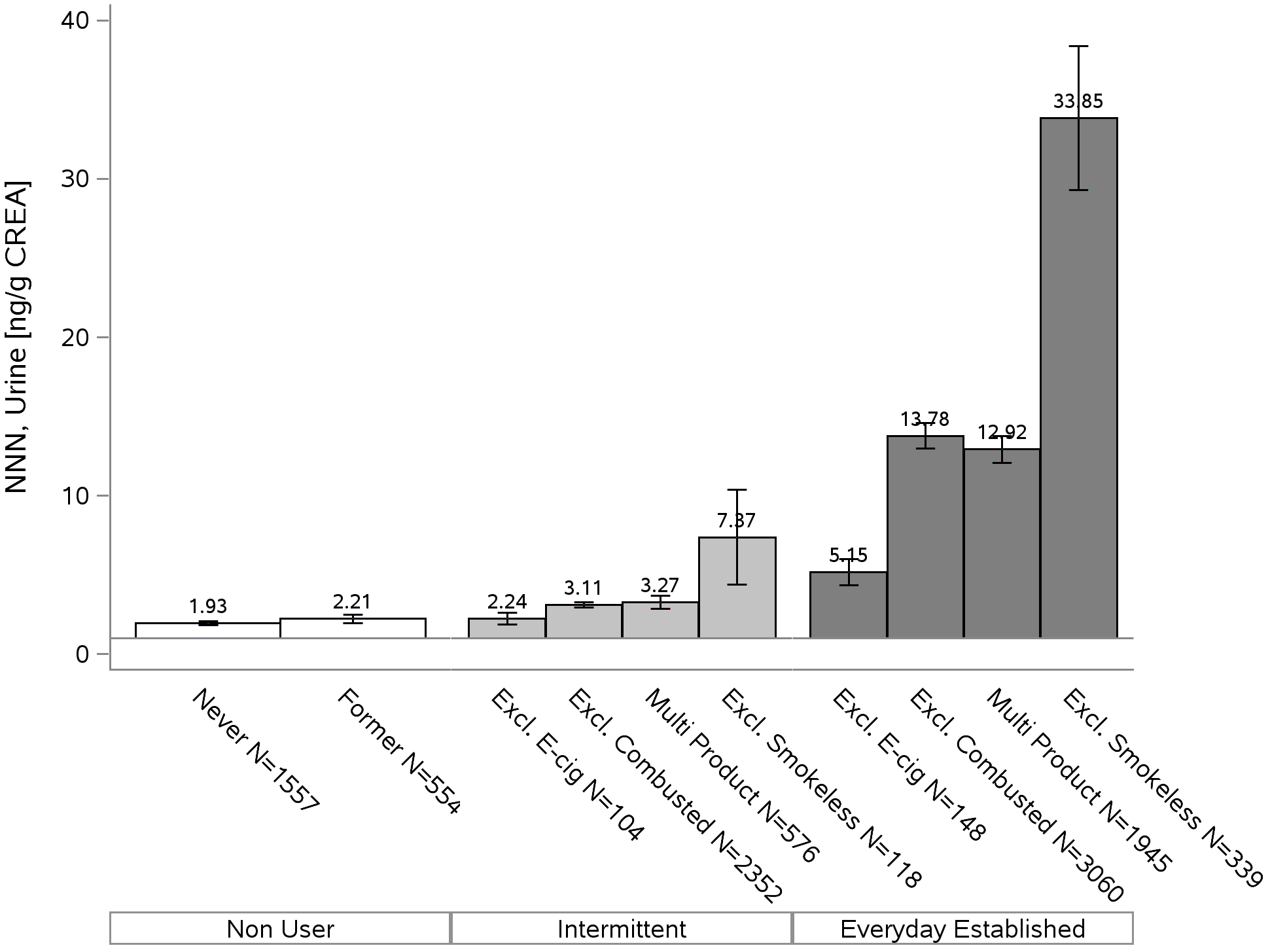 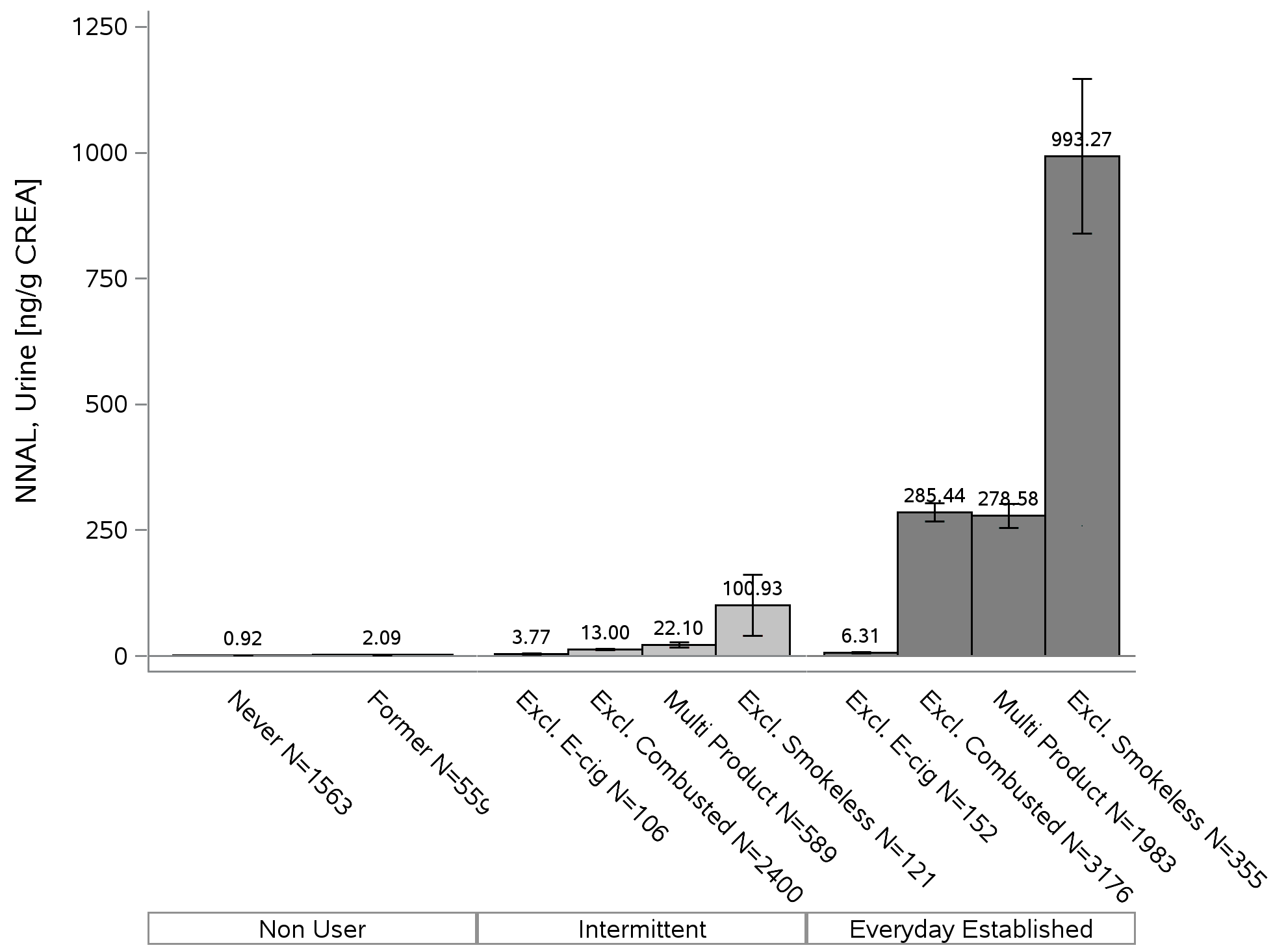 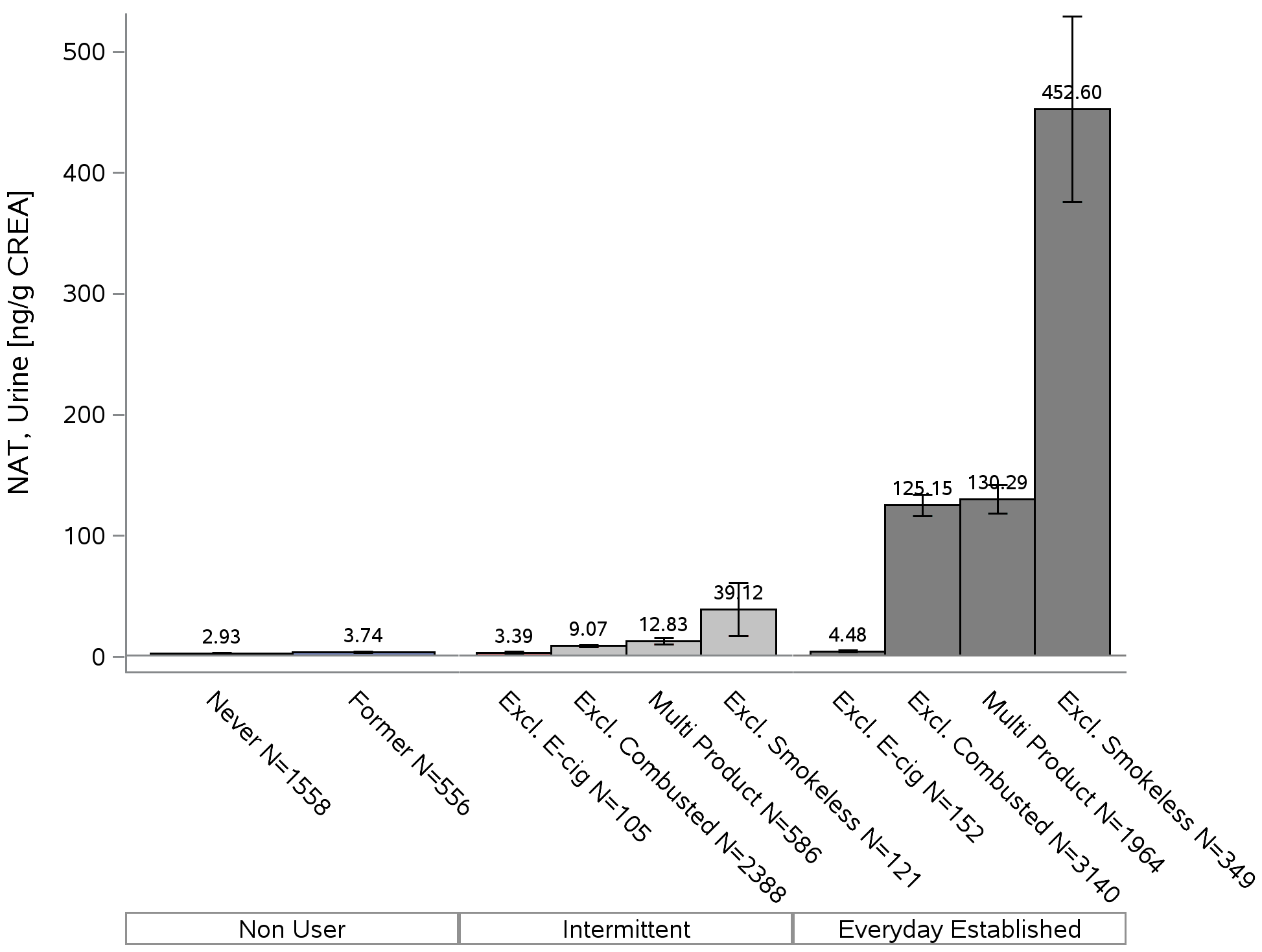 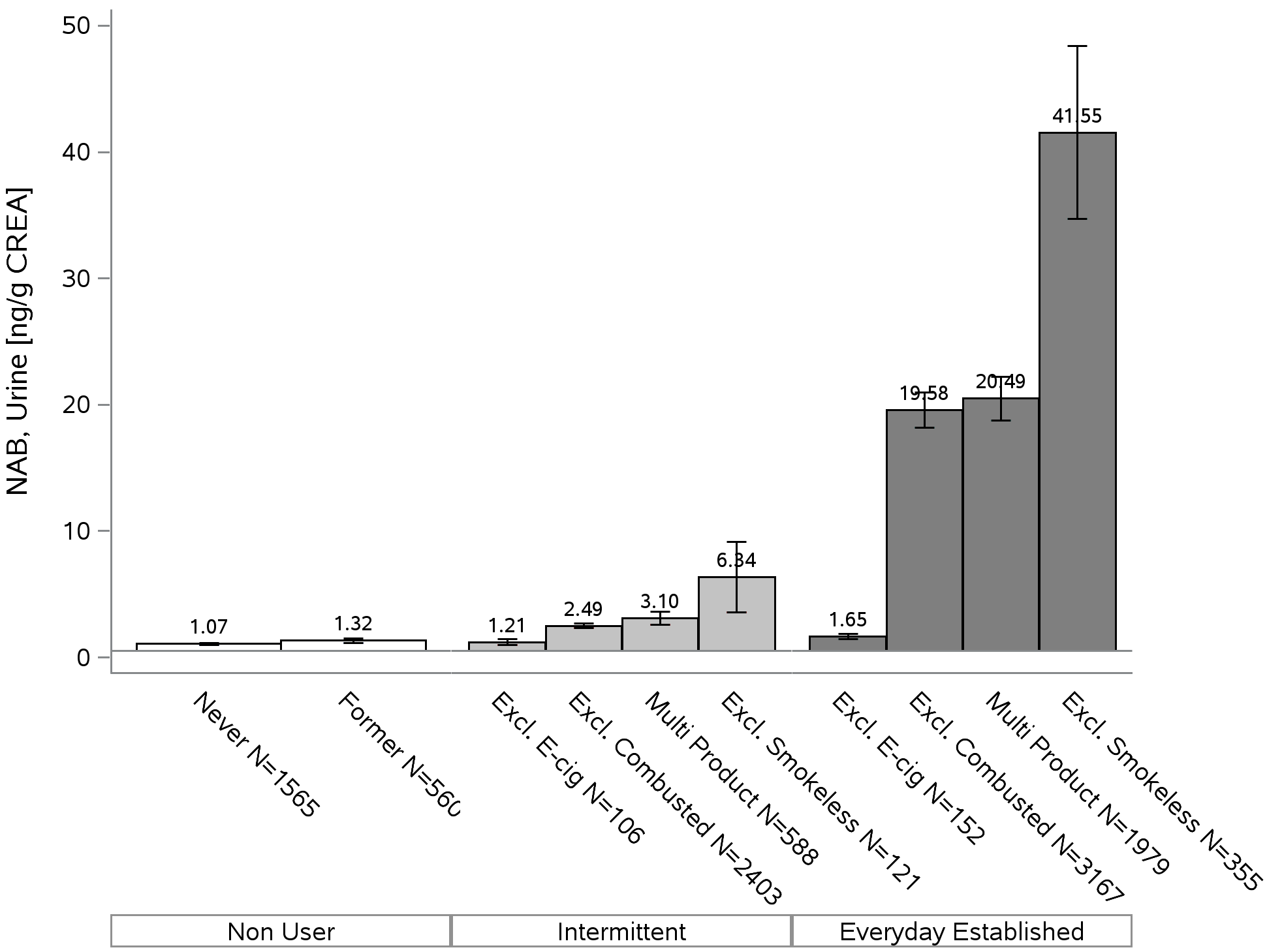 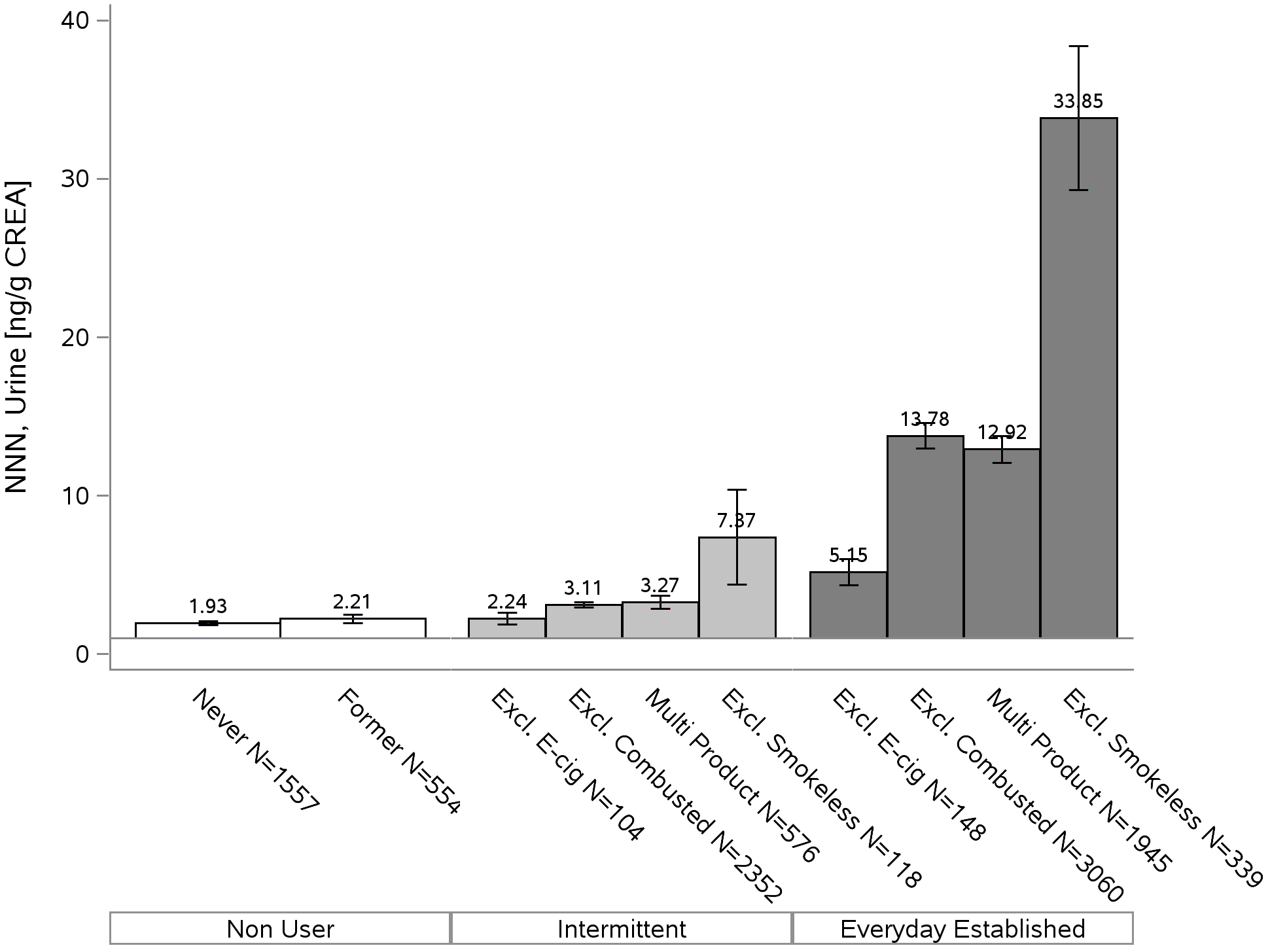 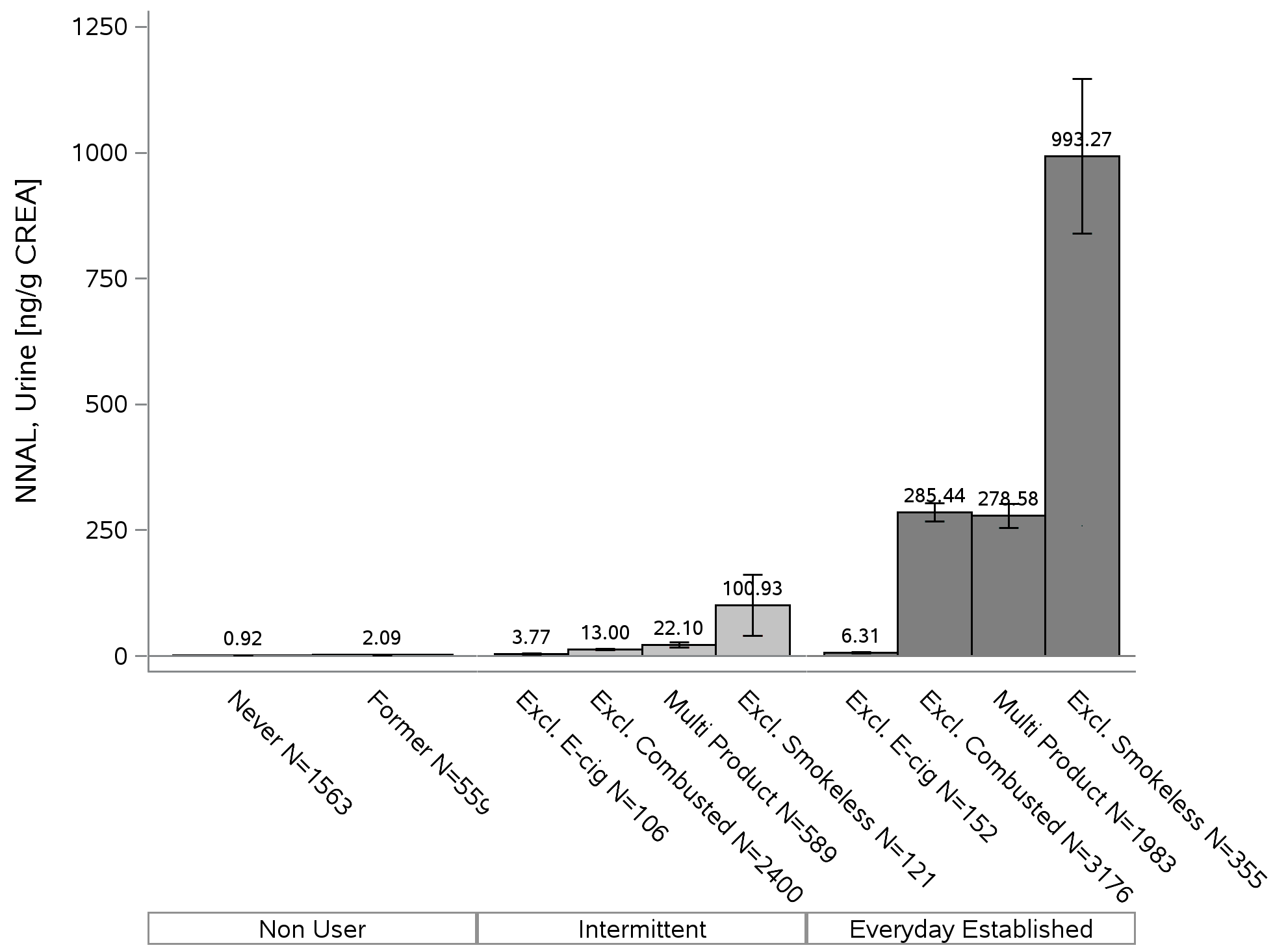 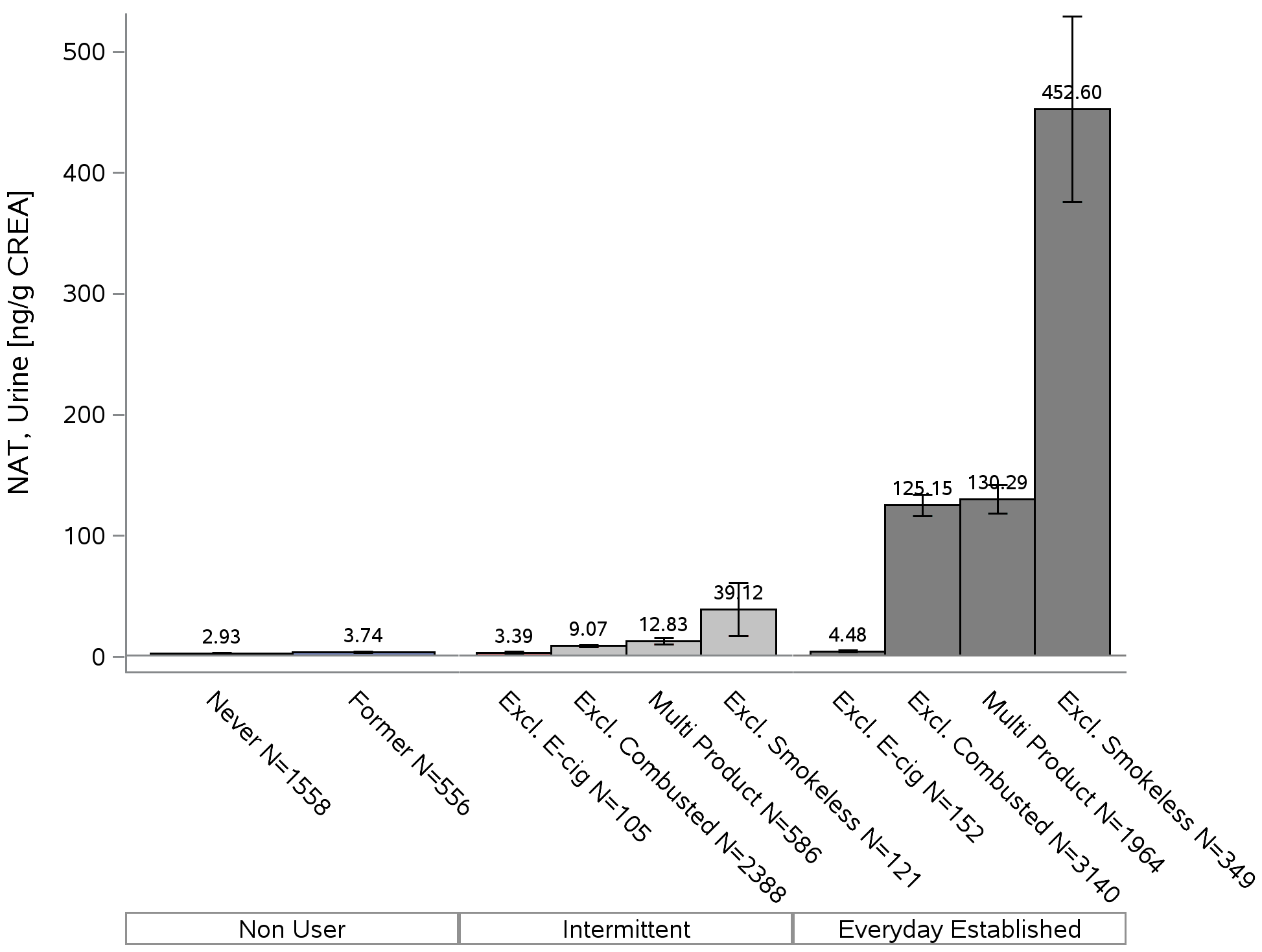 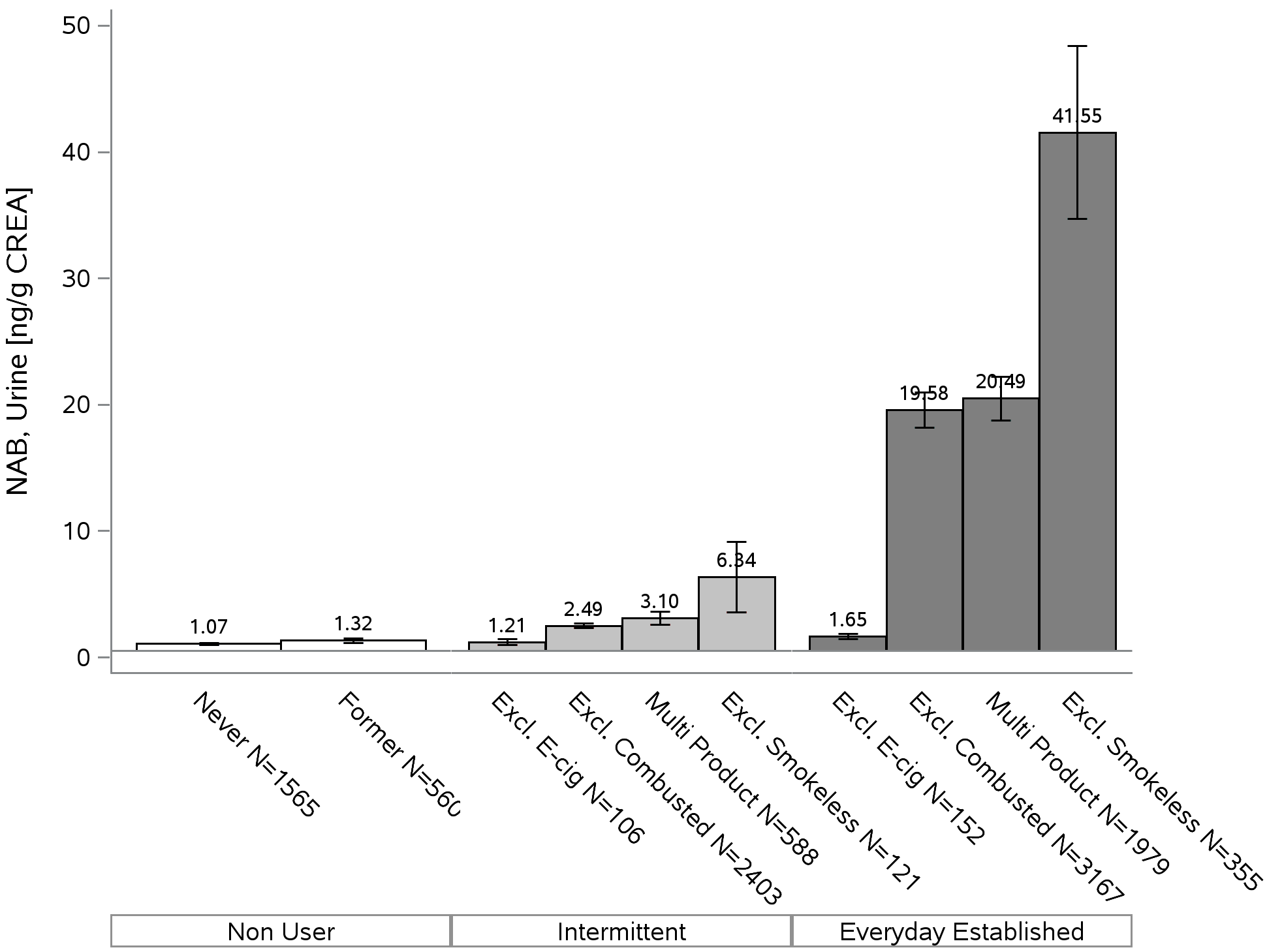 Figure S2. Distribution of NNAL among current established every day exclusive users and intermittent exclusive users*.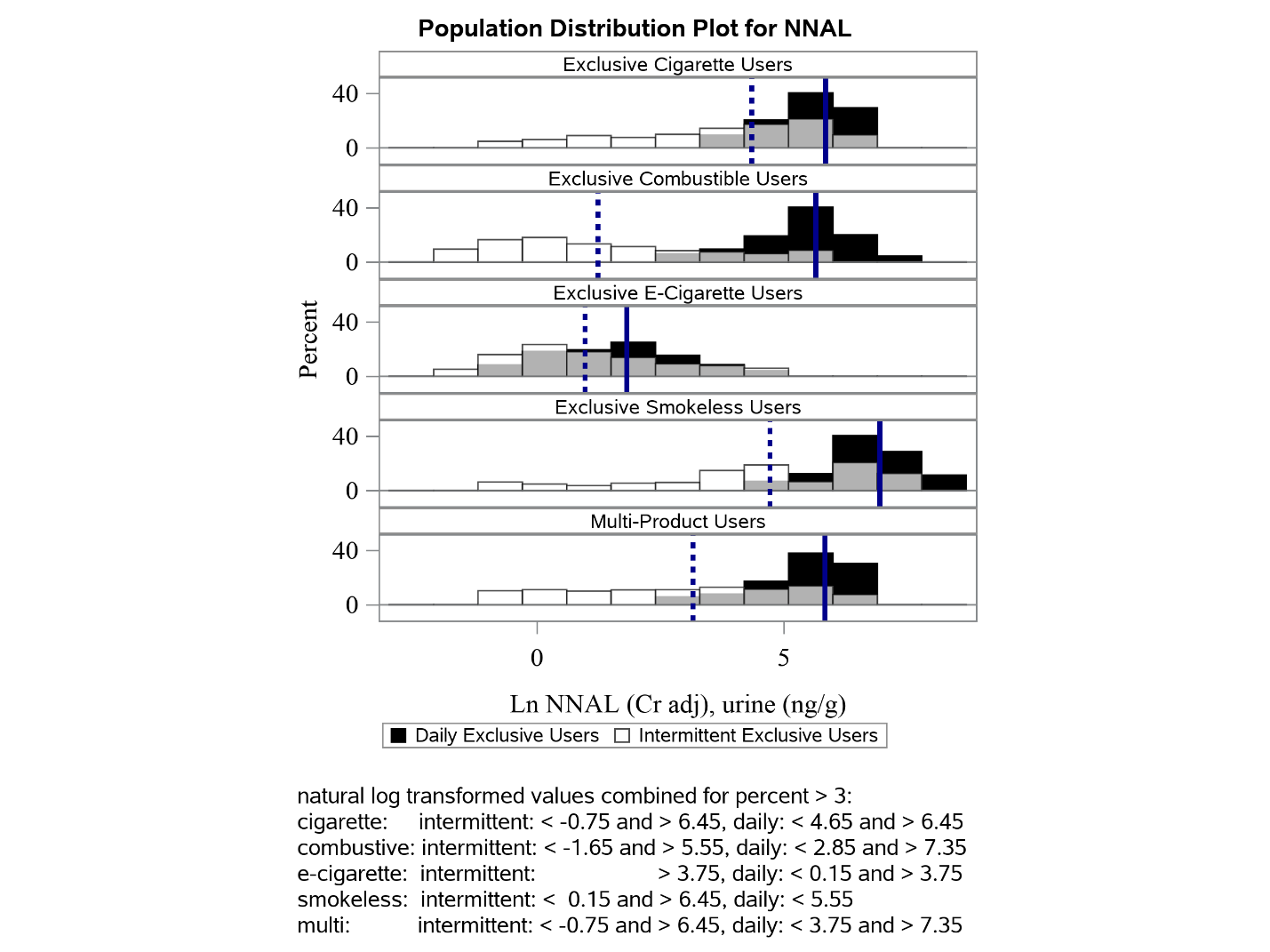 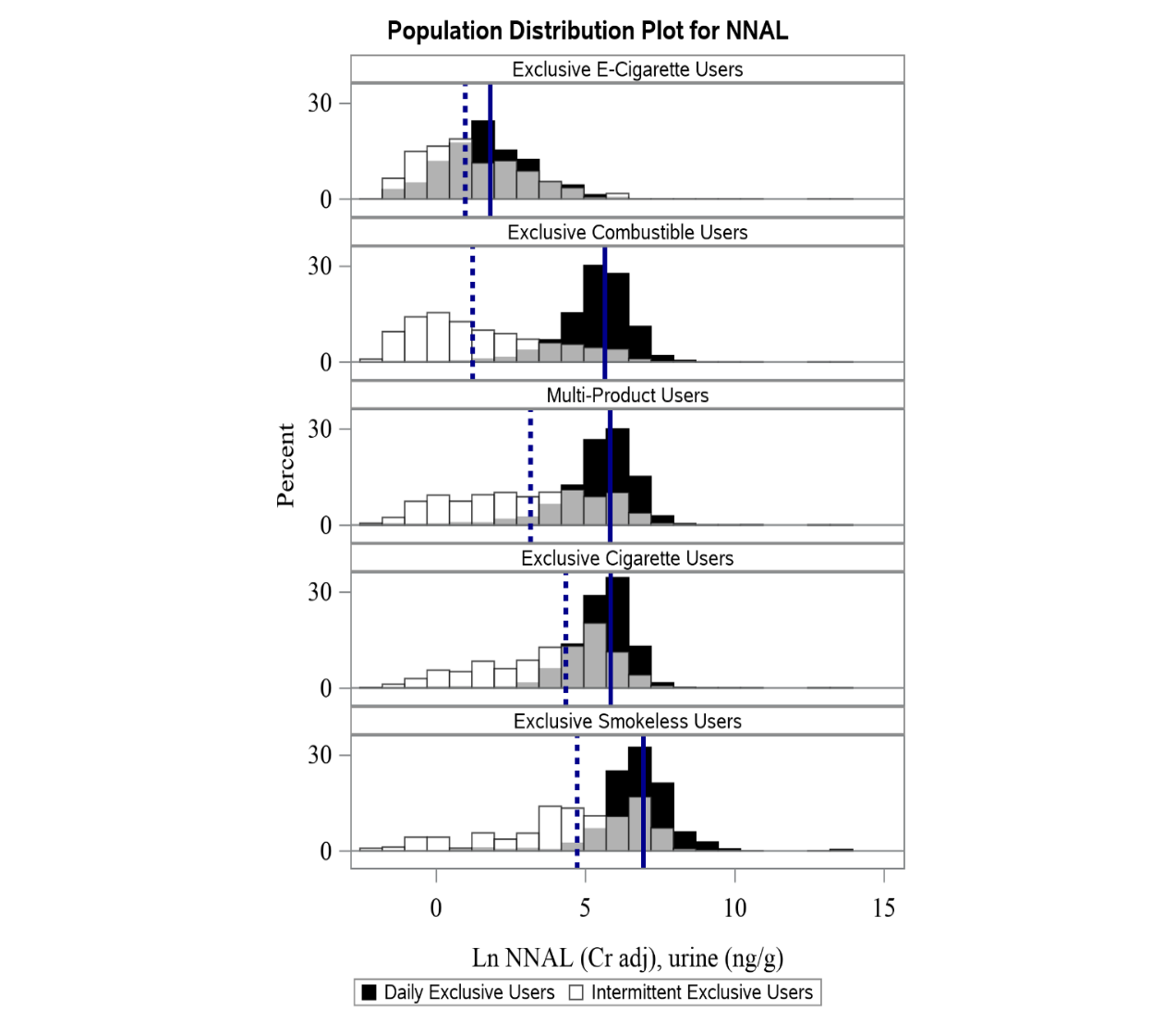 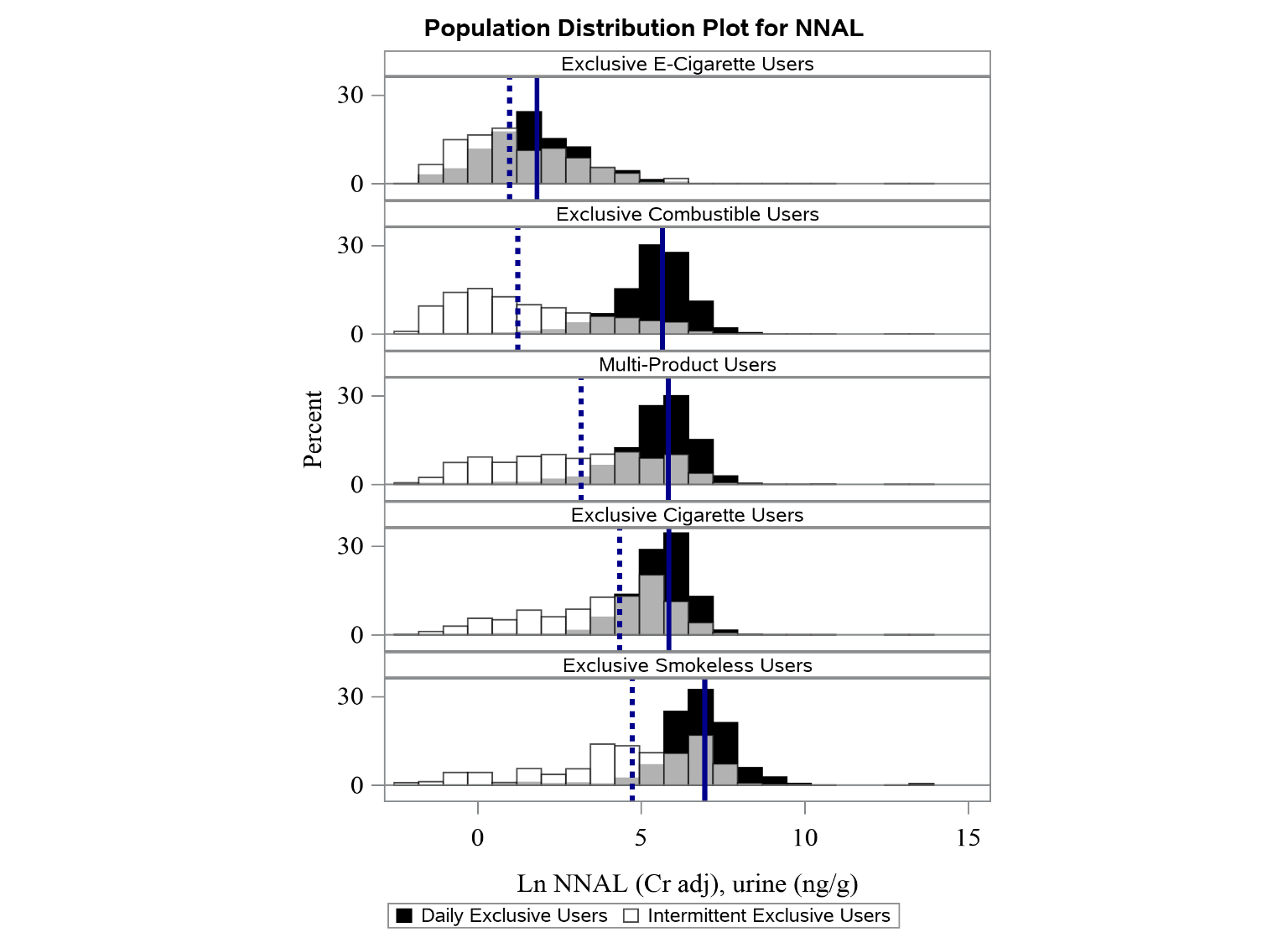 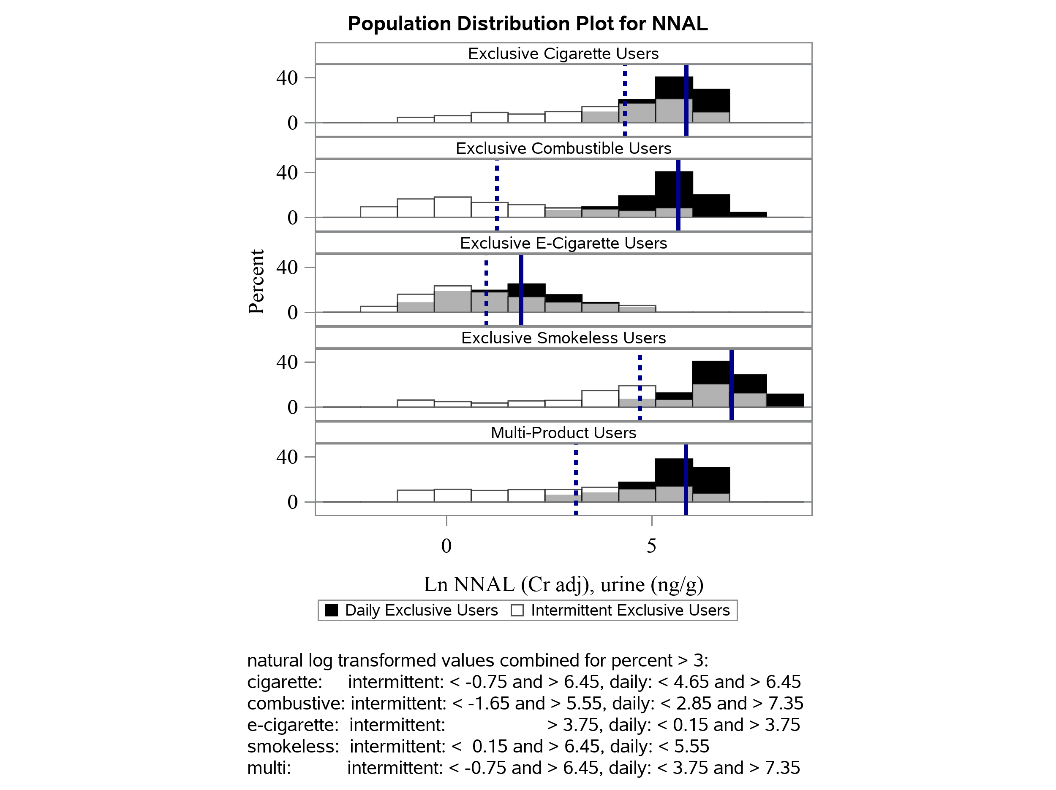 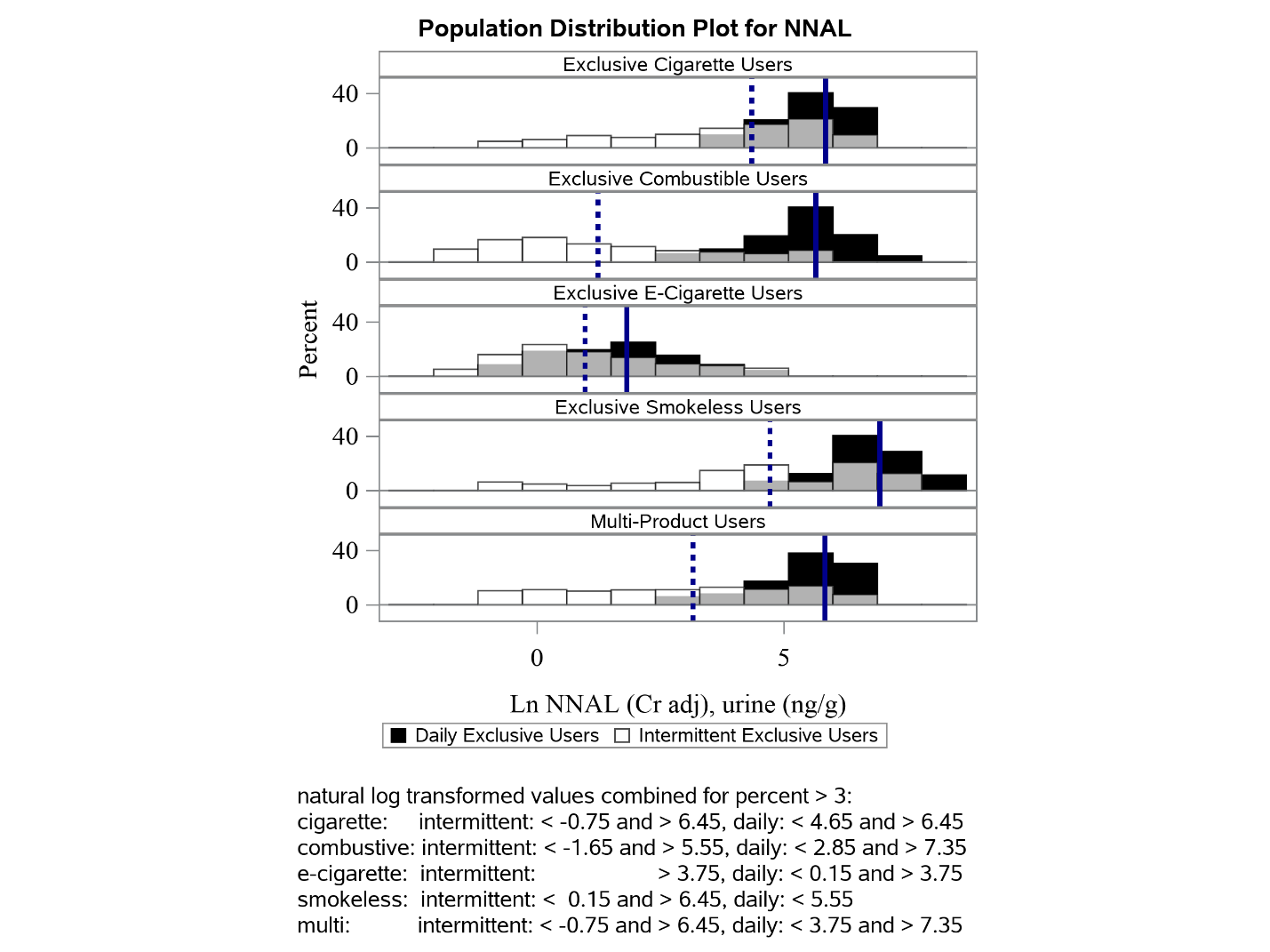 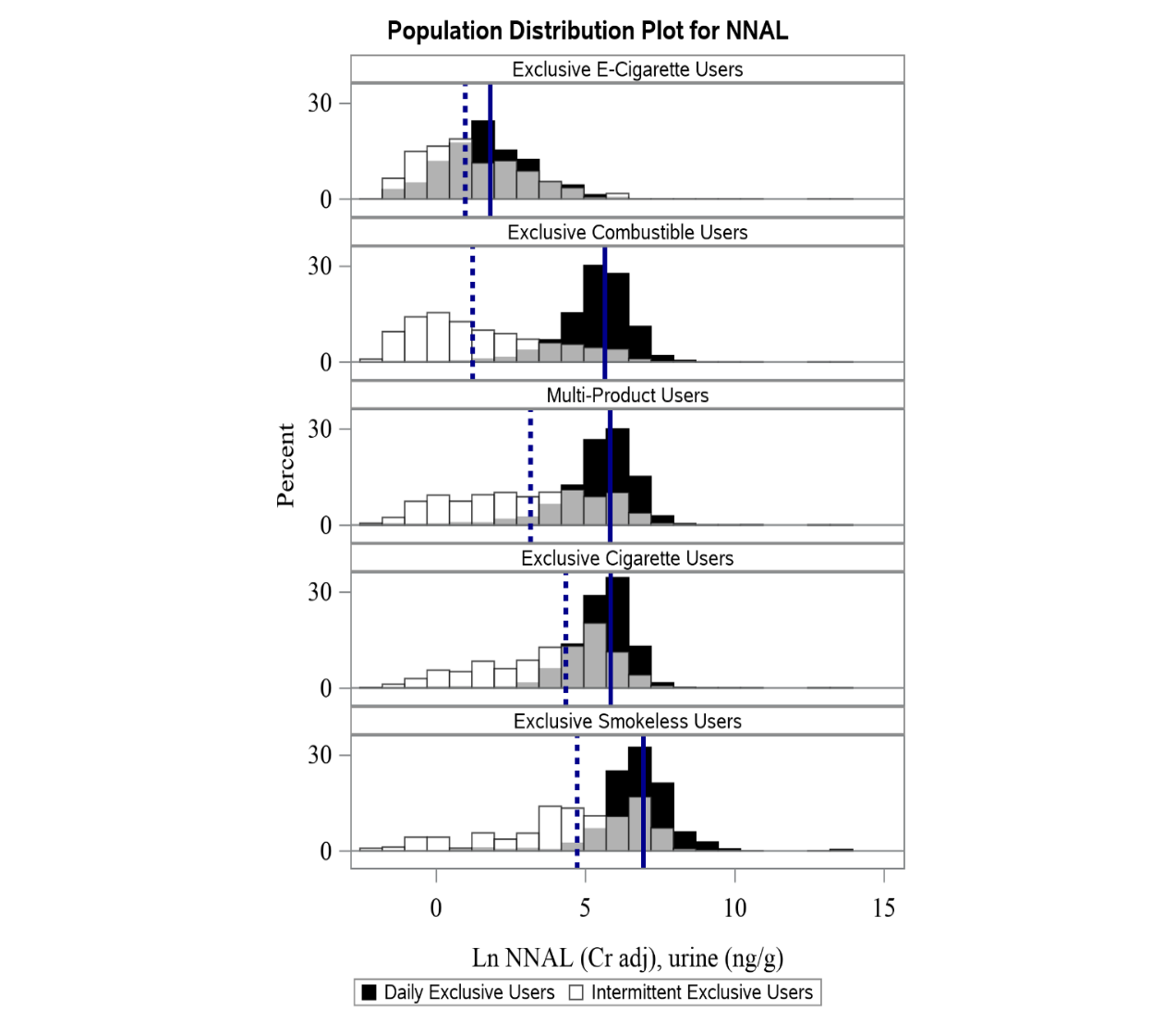 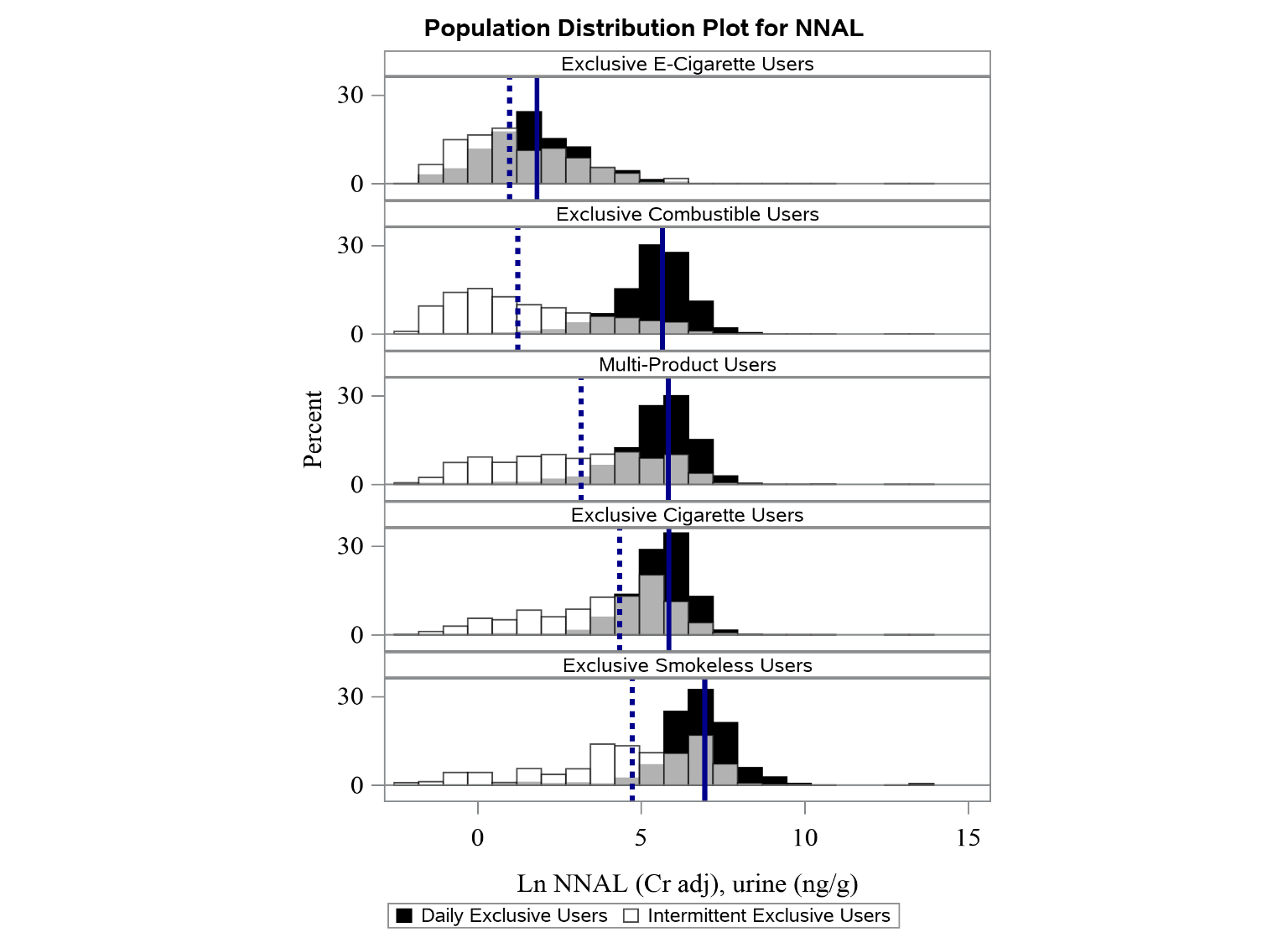 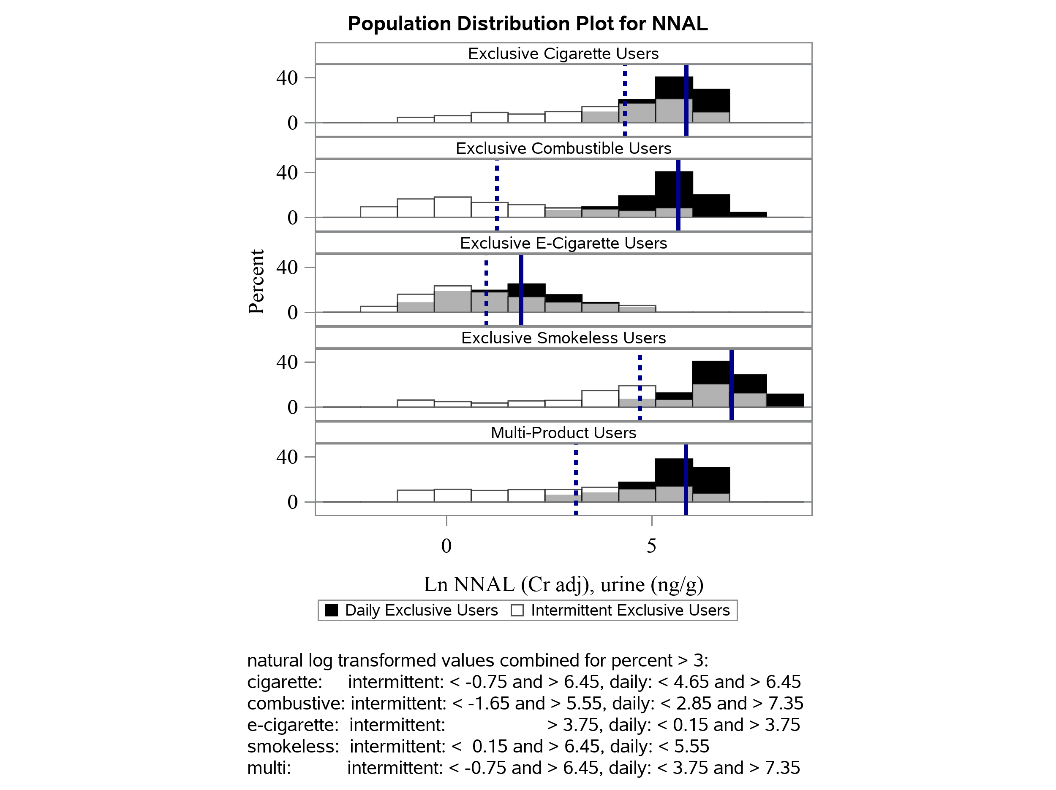 (*Distributions and medians are weighted. Darker areas represent overlap in every day and intermittent distributions.)Figure S3. Scatter plots for TSNAs, COTT and TNE2 for all tobacco users*. 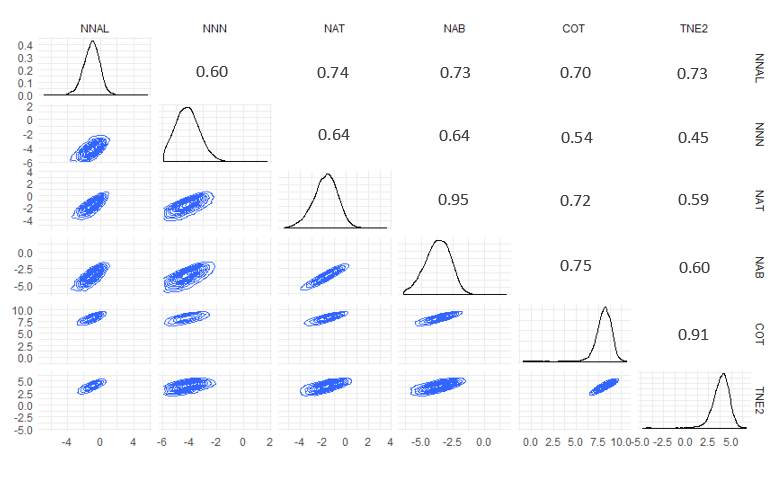 (*numbers in the table are sample-weighted Pearson Correlation Coefficients; all p< 0.001. All concentrations are natural log transformed.)Tobacco UsersTobacco UsersTobacco UsersTobacco UsersTobacco UsersTobacco UsersTobacco UsersTobacco UsersTobacco UsersTobacco UsersTobacco UsersTobacco UsersNonusersNonusersNonusersCombustibleCombustibleSmokelessSmokelessE-cigE-cigPolyPoly All usersEvery dayIntermittentEvery dayIntermittentEvery dayIntermittentEvery dayIntermittent All Non Former NeverAll Adults8,8823,1762,4003551211521061,9835892,1225591,563SexFemale3,7561,5691,02919*8*93637582171,295308987Male5,1261,6071,3713361135943*1,225372827251576Age18-242,6646529885532*15*41*60227987724063725-341,9566765056129*43*26*48413238515223335-542,8561,19957916135*6026*66313349610339355+1,4066493287825*34*13*23445*36464300Race/EthnicityHA1,35135362010*7*8*15*180158494107387NHB1,27154848416*8*10*14*1395239697299NHW5,5582,0531,10030196126661,4903261,050302748OTH70222219628*10*8*11*1745318253129Education< HS/GED2,3481,0085079124*25*22*53813336996273HS2,19583151910331*37*30*499145540136404<4 College/Associate3,3031,12489812338*6743*776234781239542Bachelors/Advanced1,03621347638*28*23*11*1707743288344PredictorLevelN%(SE)Coefficient [95% CI]p-ValueIntercept.-9.09 [-9.44,  -8.75]<0.0001Creatinine, urine (Ln).0.515 [0.44, 0.59]<0.0001Tobacco User GroupCombustible Exclusive Everyday User317619.8 (0.446)5.35 [5.20, 5.49]<0.0001Tobacco User GroupCombustible Exclusive Intermittent User240014.3 (0.380)2.70 [2.54, 2.86]<0.0001Tobacco User GroupE-Cigarette Exclusive Everyday User1520.704 (0.0652)1.60 [1.35, 1.85]<0.0001Tobacco User GroupE-Cigarette Exclusive Intermittent User1060.595 (0.0662)1.24 [0.847, 1.64]<0.0001Tobacco User GroupSmokeless Exclusive Everyday User3551.68 (0.119)6.66 [6.44, 6.88]<0.0001Tobacco User GroupSmokeless Exclusive Intermittent User1210.678 (0.0962)4.60 [4.06, 5.14]<0.0001Tobacco User GroupPoly Everyday User19838.57 (0.276)5.47 [5.32, 5.62]<0.0001Tobacco User GroupPoly Intermittent User5892.56 (0.128)3.25 [3.02, 3.49]<0.0001Tobacco User GroupFormer User5596.54 (0.404)0.747 [0.516, 0.978]<0.0001Tobacco User GroupNever User156344.5 (0.793)Ref..SexMale595348.2 (0.369)Ref..SexFemale505151.8 (0.369)0.0718 [-0.0342, 0.178]0.1819Age Group18-24354117.5 (0.186)-0.389 [-0.523, -0.254]<0.0001Age Group25-34234121.0 (0.726)Ref..Age Group35-54335235.4 (0.899)0.229 [0.0704, 0.388]0.0051Age Group55+177026.1 (0.724)0.132 [-0.0217, 0.285]0.0916Race/EthnicityNon-Hispanic White660861.4 (1.00)Ref..Race/EthnicityNon-Hispanic Black166714.3 (0.591)0.206 [0.0143, 0.398]0.0355Race/EthnicityHispanic184517.0 (0.739)-0.476 [-0.647, -0.304]<0.0001Race/EthnicityOther Race/Multiracial8847.35 (0.499)-0.118 [-0.327, 0.0909]0.265Education Level<High School/GED271720.6 (0.567)0.149 [0.00310, 0.295]0.0454Education LevelHS Diploma273526.1 (0.931)Ref..Education Level<4y College/Associate408431.2 (0.770)-0.389 [-0.533, -0.245]<0.0001Education LevelBachelors102513.4 (0.655)-1.02 [-1.22, -0.832]<0.0001Education LevelAdvanced4438.72 (0.800)-1.20 [-1.45, -0.957]<0.0001User Group AUser Group BDifference (A-B)[95%CI]Standard Error Adjusted p-Value 1Combustible Exclusive Everyday UserNever User5.35[5.10, 5.60]0.0746<0.0001Combustible Exclusive Intermittent UserNever User2.70[2.43. 2.97]0.0809<0.0001E-Cigarette Exclusive Everyday UserNever User1.60[1.17, 2.03]0.1274<0.0001E-Cigarette Exclusive Intermittent UserNever User1.24[0.57, 1.91]0.1998<0.0001Smokeless Exclusive Everyday UserNever User6.66[6.29, 7.03]0.1109<0.0001Smokeless Exclusive Intermittent UserNever User4.60[3.68, 5.51]0.2729<0.0001Poly Everyday UserNever User5.47[5.22, 5.72]0.0758<0.0001Poly Intermittent UserNever User3.25[2.85, 3.66]0.1197<0.0001Former UserNever User0.75[0.36, 1.14]0.1165<0.0001Combustible Exclusive Everyday UserFormer User4.60[4.16, 5.04]0.1311<0.0001Combustible Exclusive Intermittent UserFormer User1.96[1.53, 2.39]0.1279<0.0001E-Cigarette Exclusive Everyday UserFormer User0.85[0.34, 1.36]0.1509<0.0001E-Cigarette Exclusive Intermittent UserFormer User0.50[-0.29, 1.28]0.23431.000Combustible Exclusive Everyday UserCombustible Exclusive Intermittent User2.64[2.40, 2.88]0.0720<0.0001Combustible Exclusive Everyday UserSmokeless Exclusive Everyday User-1.32[-1.60, -1.03]0.0855<0.0001Combustible Exclusive Intermittent UserSmokeless Exclusive Everyday User-3.96[-4.30, -3.62]0.1022<0.0001E-Cigarette Exclusive Everyday UserSmokeless Exclusive Everyday User-5.06[-5.54, -4.59]0.1422<0.0001E-Cigarette Exclusive Intermittent UserSmokeless Exclusive Everyday User-5.42[-6.13, -4.70]0.2131<0.0001Poly Everyday UserSmokeless Exclusive Everyday User-1.19[-1.49, -0.89]0.0895<0.0001Poly Intermittent UserSmokeless Exclusive Everyday User-3.41[-3.89, -2.93]0.1436<0.0001Former UserSmokeless Exclusive Everyday User-5.92[-6.44, -5.39]0.1566<0.0001Combustible Exclusive Everyday UserSmokeless Exclusive Intermittent User0.75[-0.18, 1.68]0.27630.356Combustible Exclusive Intermittent UserSmokeless Exclusive Intermittent User-1.89[-2.80, -0.99]0.2685<0.0001E-Cigarette Exclusive Everyday UserSmokeless Exclusive Intermittent User-3.00[-4.01, -1.99]0.3000<0.0001E-Cigarette Exclusive Intermittent UserSmokeless Exclusive Intermittent User-3.35[-4.43, -2.28]0.3194<0.0001Poly Everyday UserSmokeless Exclusive Intermittent User0.87[-0.02, 1.77]0.26610.064Poly Intermittent UserSmokeless Exclusive Intermittent User-1.34[-2.36, -0.33]0.30250.001Former UserSmokeless Exclusive Intermittent User-3.85[-4.87, -2.83]0.3034<0.0001Smokeless Exclusive Everyday UserSmokeless Exclusive Intermittent User2.07[1.13, 3.00]0.2778<0.0001Combustible Exclusive Everyday UserPoly Everyday User-0.12[-0.28, 0.03]0.04700.424Combustible Exclusive Intermittent UserPoly Everyday User-2.77[-3.00, -2.53]0.0694<0.0001E-Cigarette Exclusive Everyday UserPoly Everyday User-3.87[-4.30, -3.45]0.1261<0.0001E-Cigarette Exclusive Intermittent UserPoly Everyday User-4.23[-4.88, -3.57]0.1956<0.0001Former UserPoly Everyday User-4.72[-5.16, -4.29]0.1302<0.0001Combustible Exclusive Everyday UserPoly Intermittent User2.09[1.70, 2.48]0.1158<0.0001Combustible Exclusive Intermittent UserPoly Intermittent User-0.55[-0.94, -0.17]0.11470.0002E-Cigarette Exclusive Everyday UserPoly Intermittent User-1.66[-2.18, -1.13]0.1558<0.0001E-Cigarette Exclusive Intermittent UserPoly Intermittent User-2.01[-2.71, -1.31]0.2073<0.0001Former UserPoly Intermittent User-2.51[-3.04, -1.98]0.1585<0.0001Poly Everyday UserPoly Intermittent User2.22[1.80, 2.63]0.1231<0.0001Combustible Exclusive Everyday UserE-Cigarette Exclusive Everyday User3.75[3.34, 4.15]0.1209<0.0001Combustible Exclusive Intermittent UserE-Cigarette Exclusive Everyday User1.10[0.63, 1.57]0.1400<0.0001Combustible Exclusive Everyday UserE-Cigarette Exclusive Intermittent User4.10[3.49, 4.72]0.1835<0.0001Combustible Exclusive Intermittent UserE-Cigarette Exclusive Intermittent User1.46[0.80, 2.12]0.1960<0.0001E-Cigarette Exclusive Everyday UserE-Cigarette Exclusive Intermittent User0.35[-0.35, 1.06]0.20861.000Tobacco UsersTobacco UsersTobacco UsersTobacco UsersTobacco UsersTobacco UsersTobacco UsersTobacco UsersTobacco UsersNonusersNonusersNonusersCombustibleCombustibleSmokelessSmokelessE-cigE-cigPolyPolyAll usersEvery dayIntermittentEvery dayIntermittentEvery dayIntermittentEvery dayIntermittentAll NonFormerNeverAll Adults95.5 [88.5, 102.4]279.1 [262.6, 295.6]14.6 [12.8, 16.4]1,001.9 [839.7, 1164.1]96.0 [46.0, 146.0]5.5 [4.1, 6.9]4.0 [2.5, 5.6]270.5 [245.5, 295.5]26.2 [19.5, 33.0]1.1 [1.0, 1.2]2.1 [1.6, 2.6]1.0 [0.9, 1.1]SexFemale97.9 [86.9, 108.9]270.6 [247.4, 293.8]16.8 [13.7, 20.0]318.42 [-573.3, 6941.6]*,$60.1 [-14.3, 134.5]*,$5.1 [3.5, 6.8]3.9 [2.5, 5.4]251.6 [226.2, 277.0]32.5 [19.3, 45.6]1.0 [0.9, 1.2]2.1 [1.5, 2.6]0.9 [0.8, 1.1]Male93.8 [85.4, 102.1]287.6 [264.8, 310.4]13.3 [11.0, 15.5]947.8 [813.0, 1082.6]97.8 [45.7, 150.0]6.1 [3.3, 8.8]4.2 [0.9, 7.4]*,$282.5 [248.0, 317.0]23.3 [16.5, 30.2]1.2 [1.0, 1.4]2.1 [1.3, 2.9]1.1 [0.9, 1.3]Age18-2429.3 [25.6, 32.9]148.0 [123.1, 173.0]6.6 [5.5, 7.6]407.3 [238.3, 576.3]24.7 [7.7, 41.6]*,$6.1 [-1.2, 13.4]*,$4.3 [1.0, 7.6]*,$169.5 [145.9, 193.0]12.1 [8.6, 15.6]1.4 [1.2, 1.7]2.7 [2.0, 3.4]1.3 [1.0, 1.5]25-3475.3 [63.2, 87.4]275.0 [242.3, 307.6]9.5 [7.3, 11.8]807.6 [573.1, 1,042.2]52.1 [-17.0, 121.3]*,$6.2 [2.7, 9.7]*5.0 [0.5, 9.5]*,$240.9 [199.2, 282.5]16.5 [8.9, 24.1]1.3 [1.1, 1.6]2.8 [1.5, 4.0]1.1 [0.9, 1.4]35-54153.1 [135.0, 171.2]324.9 [295.2, 354.6]23.2 [17.5, 28.8]1,163.6 [1,002.1, 1,325.1]189.0 [52.7, 325.3]*,$5.1 [2.8, 7.4]2.0 [1.0, 3.0]*358.6 [294.8, 422.3]56.2 [25.2, 87.1]1.0 [0.8, 1.3]2.2 [1.2, 3.1]1.0 [0.7, 1.2]55+151.6 [131.3, 171.8]291.5 [258.9, 324.1]33.4 [21.4, 45.5]1,152.2 [654.0, 1,650.5]191.7 [-3.8, 387.1]*,$5.3 [2.7, 7.8]*7.2 [-0.8, 15.1]*,$301.4 [259.0, 343.7]147.2 [64.0, 230.4]*0.9 [0.7, 1.0]1.3 [0.7, 1.9]0.8 [0.7, 1.0]Race/EthnicityHA33.7 [27.5, 40.0]208.1 [154.8, 261.4]11.9 [9.0, 14.7]787.6 [401.1, 1,174.2]*5.0 [-18.4, 28.3]*,$1.2 [0.1, 2.2]*,$1.2 [0.6, 1.9]*140.0 [102.1, 177.9]11.2 [6.7, 15.7]1.1 [0.9, 1.2]2.6 [1.5, 3.6]1.0 [0.8, 1.1]NHB139.6 [113.1, 166.1]293.8 [251.8, 335.8]55.7 [38.8, 72.6]1,201.5 [-1,244.2, 3,647.3]*,$62.3 [-163.5, 288.1]*,$10.5 [0.8, 20.3]*,$10.7 [-4.1, 25.5]*,$251.7 [207.9, 295.5]65.4 [0.6, 130.3]$1.8 [1.3, 2.3]3.3 [0.9, 5.7]$1.6 [1.1, 2.1]NHW116.8 [105.7, 127.9]293.4 [273.6, 313.2]11.0 [8.9, 13.1]1,006.9 [838.6, 1,175.1]136.0 [74.5, 197.5]5.7 [4.1, 7.4]4.1 [2.3, 5.9]296.3 [264.2, 328.4]33.0 [21.4, 44.5]1.0 [0.8, 1.1]1.9 [1.3, 2.4]0.9 [0.7, 1.0]OTH41.8 [27.0, 56.6]197.5 [142.5, 252.6]6.8 [3.8, 9.8]877.5 [300.2, 1,454.7]*,$60.0 [90.8, 210.8]*,$4.1 [-1.4, 9.5]*,$3.2 [-3.7, 10.0]*,$201.1 [146.6, 255.6]20.4 [3.0, 37.8]$0.9 [0.6, 1.2]1.5 [0.4, 2.6]$0.9 [0.5, 1.2]Education< HS/GED189.5 [168.5, 210.4]300.2 [270.4, 330.0]65.0 [49.4, 80.5]1,257.0 [657.4, 1,856.7]291.4 [130.6, 452.2]*9.3 [2.6, 16.1]*,$4.2 [1.5, 6.9]*,$319.6 [245.8, 393.5]48.9 [24.8, 73.0]1.4 [1.2, 1.7]3.1 [1.0, 5.2]$1.3 [1.0, 1.5]HS149.5 [134.2, 164.9]301.8 [274.6, 329.1]33.6 [25.6, 41.7]956.0 [756.5, 1,155.5]93.8 [-25.7, 213.3]*,$7.2 [3.8, 10.5]*2.4 [0.3, 4.5]*,$287.8 [249.1, 326.6]34.1 [16.3, 51.9]1.7 [1.2, 2.1]2.6 [1.4, 3.9]1.5 [1.1, 2.0]<4 College/Associate79.7 [71.8, 87.6]261.3 [233.1, 289.4]9.9 [8.0, 11.8]895.8 [701.5, 1,090.0]86.6 [-9.4, 182.6]*,$5.0 [2'8, 7.2]5.4 [1.7, 9.1]*,$234.6 [209.7, 259.6]25.9 [16.5, 35.4]1.2 [1.0, 1.3]2.6 [1.5, 3.6]1.0 [0.8, 1.2]Bachelors/Advanced19.3 [15.4, 23.2]195.9 [158.0, 233.7]3.8 [2.8, 4.8]916.4 [631.7, 1,201.1]*53.1 [-2.4, 108.7]*,$2.5 [1.5, 3.5]*4.3 [0.8, 7.8]*,$257.6 [188.5, 326.7]8.5 [3.2,13.7]$0.6 [0.5, 0.7]0.9 [0.6, 1.2]0.6 [0.5, 0.6]Tobacco UsersTobacco UsersTobacco UsersTobacco UsersTobacco UsersTobacco UsersTobacco UsersTobacco UsersTobacco UsersNonusersNonusersNonusersCombustibleCombustibleSmokelessSmokelessE-cigE-cigPolyPolyAll usersEvery dayIntermittentEvery dayIntermittentEvery dayIntermittentEvery dayIntermittentAll NonFormerNeverAll Adults8.0 [7.7, 8.4]13.8 [13.0, 14.6]3.1 [2.9, 3.3]33.8 [29.3, 38.4]7.4 [4.4, 10.4]5.2 [4.3, 6.0]2.2 [1.9, 2.6]12.9 [12.1, 13.8]3.3 [2.9, 3.7]2.0 [1.9, 2.1]2.2 [1.9, 2.5]1.9 [1.8, 2.0]SexFemale9.0 [8.4, 9.7]15.6 [14.3, 17.0]3.5 [3.2, 3.9]63.0 [-2.8, 128.8]*,$13.0 [-3.9, 29.9]*,$5.1 [3.9, 6.4]2.5 [2.0, 2.9]13.4 [11.8, 14.9]4.6 [3.8, 5.5]2.1 [2.0, 2.3]2.4 [2.0, 2.8]2.1 [1.9, 2.2]Male7.4 [7.0, 7.8]12.3 [11.3, 13.2]2.9 [2.7, 3.1]32.8 [28.8, 36.9]7.2 [4.2, 10.2]5.2 [3.8, 6.6]2.0 [1.3, 2.6]*12.7 [11.5, 13.9]2.7 [2.3, 3.0]1.7 [1.6, 1.9]2.0 [1.7, 2.3]1.7 [1.6, 1.8]Age18-243.7 [3.4, 3.9]7.1 [6.1, 8.2]2.1 [1.9, 2.2]9.4 [5.6, 13.3]2.8 [1.7, 4.0]*5.4 [2.3, 8.4]*1.8 [1.4, 2.2]*8.0 [7.0, 9.0]2.0 [1.8, 2.2]1.6 [1.5, 1.7]1.7 [1.6, 1.9]1.5 [1.4, 1.7]25-346.7 [6.0, 7.3]11.9 [10.4, 13.4]2.6 [2.4, 2.9]21.4 [14.6, 28.2]5.2 [1.5, 9.0]*,$4.9 [3.2, 6.7]*2.1 [1.1, 3.0]*11.4 [9.9, 12.9]2.8 [2.3, 3.3]1.8 [1.6, 1.9]2.1 [1.7, 2.5]1.7 [1.5, 1.9]35-5410.6 [9.9, 11.4]15.9 [14.4, 17.4]3.7 [3.2, 4.1]38.9 [32.5, 45.4]7.8 [3.6, 12.0]*5.3 [3.8, 6.7]2.4 [1.7, 3.1]*16.4 [14.6, 18.2]4.8 [3.6, 6.0]2.0 [1.8, 2.2]2.4 [1.7, 3.1]1.9 [1.7, 2.2]55+12.4 [11.4, 13.4]16.7 [14.9, 18.5]5.3 [4.4, 6.2]51.8 [36.6, 67.0]18.8 [4.9, 32.7]*,$5.2 [3.9, 6.6]*3.2 [1.7, 4.8]*17.2 [14.8, 19.7]10.2 [5.9, 14.5]*2.4 [2.2, 2.6]2.6 [1.9, 3.3]2.3 [2.1, 2.6]Race/EthnicityHA4.1 [3.7, 4.4]8.8 [7.4, 10.2]2.6 [2.4, 2.8]32.9 [15.3, 50.6]*1.8 [-0.7, 4.3]*,$3.3 [0.4, 6.3]*,$1.4 [1.0, 1.9]*6.8 [5.2, 8.4]2.4 [1.9, 2.9]1.9 [1.7, 2.1]2.0 [1.3, 2.7]1.9 [1.7, 2.1]NHB6.0 [5.3, 6.7]8.8 [7.3, 10.3]3.7 [3.2, 4.2]23.5 [-5.2, 52.1]*,$5.0 [-2.2, 12.2]*,$1.7 [0.8, 2.5]*2.3 [1.0, 3.5]*7.6 [6.1, 9.0]4.1 [2.1, 6.1]1.6 [1.4, 1.7]1.5 [1.2, 1.8]1.6 [1.3, 1.8]NHW10.1 [9.5, 10.7]16.5 [15.4, 17.6]3.3 [3.0, 3.5]34.9 [29.8, 39.9]8.7 [4.6, 12.7]5.7 [4.6, 6.8]2.1 [1.8, 2.4]14.5 [13.5, 15.6]3.6 [3.0, 4.2]2.1 [1.9, 2.3]2.5 [2.1, 2.9]2.0 [1.9, 2.2]OTH6.2 [5.2, 7.3]13.4 [11.0, 15.9]2.6 [2.1, 3.1]25.9 [12.1, 39.7]*7.5 [-0.6, 15.7]*,$8.5 [-2.9, 19.8]*,$6.3 [-1.0, 13.7]*,$11.5 [8.5, 14.6]2.9 [1.5, 4.3]2.0 [1.6, 2.4]2.4 [1.5, 3.3]1.9 [1.5, 2.3]Education< HS/GED10.4 [9.7, 11.1]13.8 [12.6, 14.9]4.9 [4.2, 5.6]42.5 [29.2, 55.9]25.0 [7.3, 42.8]*,$5.4 [3.6, 7.2] *3.0 [1.8, 4.3]*13.9 [11.8, 15.9]3.6 [2.5, 4.7]2.0 [1.8, 2.2]2.2 [1.6, 2.8]2.0 [1.7, 2.2]HS10.0 [9.1, 10.9]14.8 [12.9, 16.7]4.5 [3.8, 5.1]35.4 [27.0, 43.8]5.2 [1.9, 8.5]*,$4.8 [3.3, 6.3]*2.0 [1.4, 2.5]*12.1 [10.4, 13.8]3.8 [2.9, 4.7]1.9 [1.7, 2.0]2.4 [1.7, 3.1]1.8 [1.6, 2.0]<4 College/Associate7.1 [6.6, 7.6]12.8 [11.5, 14.1]2.4 [2.2, 2.6]30.9 [23.8, 37.9]5.9 [2.2, 9.5]*,$5.4 [3.4, 7.4]2.2 [1.6, 2.9]*12.4 [11.2, 13.7]3.2 [2.5, 3.8]1.9 [1.7, 2.0]2.2 [1.8, 2.5]1.8 [1.7, 2.0]Bachelors/Advanced4.6 [4.2, 5.0]13.9 [11.5, 16.4]2.3 [2.1, 2.4]*23.3 [15.1, 31.4] *5.7 [0.9, 10.6]*,$4.9 [2.7, 7.1]*1.4 [0.9, 1.9]*14.4 [11.9, 16.9]2.4 [1.8, 3.1]2.1 [1.9, 2.3]2.1 [1.6, 2.6]2.1 [1.9, 2.3]Tobacco UsersTobacco UsersTobacco UsersTobacco UsersTobacco UsersTobacco UsersTobacco UsersTobacco UsersTobacco UsersNonusersNonusersNonusersCombustibleCombustibleSmokelessSmokelessE-cigE-cigPolyPolyAll usersEvery dayIntermittentEvery dayIntermittentEvery dayIntermittentEvery dayIntermittentAll NonFormerNeverAll Adults48.5 [45.1, 51.9]125.2 [116.2, 134.1]9.1 [8.2, 9.9]452.6 [376.0, 529.2]39.1 [17.3, 60.9]4.5 [3.8, 5.1]3.4 [2.7, 4.1]130.3 [118.4, 142.2]12.8 [10.1, 15.5]3.0 [2.8, 3.2]3.7 [3.2, 4.3]2.9 [2.7, 3.1]SexFemale56.2 [49.9, 62.5]145.6 [129.4, 161.8]10.7 [8.9, 12.6]928.5 [-288.6, 2145.7]*,$44.9 [-20.3, 110.2]*,$5.5 [4.4, 6.6]3.5 [2.7, 4.2]133.1 [115.8, 150.3]20.3 [13.5, 27.2]3.2 [3.0, 3.5]4.1 [3.3, 4.8]3.1 [2.9, 3.4]Male43.7 [40.3, 47.1]108.3 [99.1, 117.6]8.1 [7.1, 9.2]439.2 [370.9, 507.6]38.9 [17.0, 60.8]3.4 [2.6, 4.1]3.3 [1.8, 4.7]*128.7 [112.5, 144.8]9.9 [7.5, 12.4]2.7 [2.5, 2.9]3.3 [2.6, 4.0]2.6 [2.4, 2.8]Age18-2415.0 [13.5, 16.5]59.3 [48.6, 70.0]4.4 [4.0, 4.8]104.0 [38.3, 169.6]$9.9 [2.2, 17.6]*,$5.1 [0.8, 9.4]*,$3.2 [2.0, 4.4]*70.5 [59.3, 81.6]5.9 [4.5, 7.3]2.4 [2.3, 2.6]2.8 [2.5, 3.1]2.4 [2.2, 2.5]25-3438.8 [32.7, 45.0]112.1 [95.9, 128.4]6.9 [5.8, 8.0]290.3 [186.1, 394.6]24.7 [-4.6, 53.9]*,$4.1 [2.9, 5.4]*3.0 [1.3, 4.7]*117.7 [93.2, 142.3]9.4 [6.4, 12.5]2.8 [2.4, 3.2]3.8 [2.8, 4.8]2.6 [2.2, 3.0]35-5473.6 [65.7, 81.6]147.4 [132.2, 162.6]12.6 [10.0, 15.2]517.7 [419.2, 616.1]47.4 [6.0, 88.9]*,$4.3 [3.1, 5.5]3.2 [2.1, 4.4]*173.0 [148.8, 197.2]22.6 [12.6, 32.6]3.0 [2.7, 3.4]4.3 [2.7, 5.9]2.9 [2.6, 3.3]55+82.7 [72.2, 93.2]145.7 [122.0, 169.5]19.7 [14.2, 25.2]729.3 [474.6, 984.1]117.8 [-0.5, 236.2]*,$5.2 [3.5, 7.0]*4.7 [2.1, 7.3]*170.8 [143.4, 198.1]79.1 [38.9, 119.4]*3.5 [3.2, 3.8]4.0 [2.9, 5.2]3.5 [3.2, 3.8]Race/EthnicityHA18.2 [15.7, 20.7]80.2 [63.4, 97.0]7.7 [6.0, 9.5]420.2 [99.8, 740.6]*,$3.8 [-8.7, 16.3]*,$3.4 [1.6, 5.2]*2.1 [1.4, 2.8]*54.1 [35.3, 73.0]6.7 [4.5, 9.0]2.8 [2.5, 3.1]3.5 [1.9, 5.1]2.8 [2.5, 3.1]NHB24.5 [20.1, 28.9]44.9 [36.6, 53.1]11.6 [9.2, 14.1]153.7 [-140.3, 447.7]*,$18.3 [-13.3, 49.8]*,$2.6 [0.9, 4.3]*,$3.8 [1.1, 6.5]*,$33.6 [22.0, 45.2]15.8 [1.9, 29.7]$2.4 [2.1, 2.7]2.4 [1.9, 3.0]2.4 [2.1, 2.8]NHW71.9 [65.5, 78.3]174.1 [160.4, 187.9]9.2 [8.0, 10.4]485.9 [398.7, 573.1]54.0 [20.4, 87.6]$4.8 [4.0, 5.6]3.0 [2.4, 3.5]161.7 [147.1, 176.4]16.3 [11.5, 21.1]3.2 [3.0, 3.5]4.2 [3.5, 5.0]3.1 [2.8, 3.4]OTH29.9 [21.5, 38.4]104.8 [79.4, 130.2]7.4 [4.6, 10.2]344.2 [105.9, 582.4]*,$26.4 [-25.8, 78.5]*,$3.5 [1.5, 5.4]*11.4 [-5.4, 28.1]*,$100.4 [65.2, 135.7]11.1 [3.9, 18.3]$3.1 [2.4, 3.8]4.0 [2.3, 5.6]3.0 [2.3, 3.8]Education< HS/GED81.8 [72.6, 90.9]130.7 [114.6, 146.8]24.5 [18.3, 30.6]635.7 [390.4, 881.0]195.6 [34.1, 357.0]*,$3.6 [2.5, 4.7]*5.0 [2.6, 7.4]*154.9 [128.7, 181.1]16.0 [8.2, 23.9]3.0 [2.7, 3.3]3.6 [2.5, 4.6]2.9 [2.6, 3.2]HS68.5 [60.6, 76.4]137.1 [118.6, 155.6]15.6 [12.3, 18.8]497.6 [370.3, 625.0]26.9 [0.3, 53.5]*,$3.9 [2.6, 5.2]*3.0 [2.2, 3.9]*130.4 [108.2, 152.7]13.9 [7.7, 20.1]2.9 [2.6, 3.3]4.2 [2.7, 5.8]2.8 [2.4, 3.1]<4 College/Associate39.7 [35.4, 44.0]110.8 [95.4, 126.3]6.2 [5.3, 7.0]345.8 [244.3, 447.2]31.0 [-6.5, 68.5]*,$5.2 [3.7, 6.7]3.1 [1.9, 4.3]*115.6 [99.5, 131.6]13.7 [8.9, 18.5]2.9 [2.7, 3.1]3.7 [2.9, 4.5]2.8 [2.5, 3.0]Bachelors/Advanced16.3 [13.7, 19.0]122.8 [98.9, 146.7]4.4 [3.9, 4.9]334.3 [216.6, 452.0]*25.4 [-7.0, 57.7]*,$4.8 [3.4, 6.2]*2.2 [1.2, 3.2]*129.0 [90.1, 167.9]7.5 [4.0, 11.0]3.3 [2.9, 3.6]3.4 [2.5, 4.2]3.3 [2.9, 3.6]Tobacco UsersTobacco UsersTobacco UsersTobacco UsersTobacco UsersTobacco UsersTobacco UsersTobacco UsersTobacco UsersTobacco UsersTobacco UsersTobacco UsersTobacco UsersNonusersNonusersNonusersNonusersNonusersNonusersCombustibleCombustibleCombustibleSmokelessSmokelessSmokelessE-cigE-cigE-cigPolyPolyPolyAll usersEvery dayIntermittentEvery dayEvery dayIntermittentEvery dayEvery dayIntermittentEvery dayEvery dayIntermittentAll NonAll NonFormerFormerNeverNeverAll Adults9.2 [8.7, 9.7]19.6 [18.2, 21.0]2.5 [2.3, 2.7]41.6 [34.7, 48.4]41.6 [34.7, 48.4]6.3 [3.6, 9.1]1.7 [1.4, 1.9]1.7 [1.4, 1.9]1.2 [1.0, 1.4]20.5 [18.8, 22.2]20.5 [18.8, 22.2]3.1 [2.6, 3.6]1.1 [1.0, 1.2]1.1 [1.0, 1.2]1.3 [1.1, 1.5]1.3 [1.1, 1.5]1.1 [1.0, 1.1]1.1 [1.0, 1.1]SexFemale10.8 [9.8, 11.9]22.3 [19.8, 24.9]2.9 [2.5, 3.4]81.4 [-20.0, 182.7]*,$81.4 [-20.0, 182.7]*,$8.9 [-2.9, 20.6]*,$2.0 [1.6, 2.3]2.0 [1.6, 2.3]1.3 [1.0, 1.6]22.8 [20.1, 25.5]22.8 [20.1, 25.5]4.7 [3.4, 5.9]1.2 [1.1, 1.3]1.2 [1.1, 1.3]1.4 [1.2, 1.6]1.4 [1.2, 1.6]1.2 [1.1, 1.2]1.2 [1.1, 1.2]Male8.2 [7.7, 8.7]17.3 [15.8, 18.7]2.2 [2.0, 2.5]40.2 [34.3, 46.2]40.2 [34.3, 46.2]6.3 [3.5, 9.0]1.3 [1.0, 1.5]1.3 [1.0, 1.5]1.1 [0.7, 1.5]*19.2 [17.1, 21.4]19.2 [17.1, 21.4]2.5 [2.0, 2.9]1.0 [0.9, 1.1]1.0 [0.9, 1.1]1.2 [1.0, 1.4]1.2 [1.0, 1.4]0.9 [0.9, 1.0]0.9 [0.9, 1.0]Age18-243.4 [3.1, 3.6]9.4 [7.4, 11.4]1.3 [1.2, 1.4]12.1 [6.2, 18.0]12.1 [6.2, 18.0]2.1 [1.1, 3.1]*1.7 [0.4, 2.9]*,$1.7 [0.4, 2.9]*,$1.1 [0.7, 1.4]*11.2 [9.6, 12.7]11.2 [9.6, 12.7]1.6 [1.3, 1.8]0.9 [0.8, 0.9]0.9 [0.8, 0.9]1.0 [0.9, 1.1]1.0 [0.9, 1.1]0.9 [0.8, 0.9]0.9 [0.8, 0.9]25-347.5 [6.5, 8.4]17.2 [14.9, 19.5]1.9 [1.7, 2.2]27.0 [18.5, 35.6]27.0 [18.5, 35.6]4.6 [0.8, 8.3]*,$1.5 [1.1, 1.9]*1.5 [1.1, 1.9]*1.1 [0.5, 1.6]*18.2 [14.7, 21.6]18.2 [14.7, 21.6]2.4 [1.8, 3.0]1.0 [0.9, 1.1]1.0 [0.9, 1.1]1.3 [1.0, 1.5]1.3 [1.0, 1.5]0.9 [0.8, 1.1]0.9 [0.8, 1.1]35-5413.1 [12.0, 14.2]22.9 [20.8, 25.0]3.2 [2.7, 3.8]45.7 [37.1, 54.2]45.7 [37.1, 54.2]7.2 [2.2, 12.3]*,$1.6 [1.2, 1.9]1.6 [1.2, 1.9]1.2 [0.7, 1.7]*27.0 [23.5, 30.4]27.0 [23.5, 30.4]5.2 [3.4, 6.9]1.1 [1.0, 1.2]1.1 [1.0, 1.2]1.5 [1.1, 2.0]1.5 [1.1, 2.0]1.1 [0.9, 1.2]1.1 [0.9, 1.2]55+15.0 [13.4, 16.6]23.3 [19.7, 26.8]5.0 [3.9, 6.1]65.4 [44.1, 86.7]65.4 [44.1, 86.7]15.1 [1.9, 28.3]*,$2.0 [1.4, 2.7]*2.0 [1.4, 2.7]*1.6 [0.9, 2.4]*28.2 [24.1, 32.3]28.2 [24.1, 32.3]14.3 [8.5, 20.1]*1.3 [1.2, 1.4]1.3 [1.2, 1.4]1.5 [1.1, 1.9]1.5 [1.1, 1.9]1.3 [1.2, 1.4]1.3 [1.2, 1.4]Race/EthnicityMA4.2 [3.7, 4.6]13.7 [11.1, 16.3]2.1 [1.7, 2.5]27.4 [1.4, 53.5]*,$27.4 [1.4, 53.5]*,$1.1 [-1.0, 3.2]*,$1.2 [0.6, 1.8]*1.2 [0.6, 1.8]*0.8 [0.5, 1.2]*9.7 [6.8, 12.7]9.7 [6.8, 12.7]2.0 [1.4, 2.6]1.0 [0.9, 1.1]1.0 [0.9, 1.1]1.2 [0.8, 1.6]1.2 [0.8, 1.6]1.0 [0.9, 1.1]1.0 [0.9, 1.1]NHB4.7 [4.0, 5.4]7.5 [6.4, 8.7]2.7 [2.2, 3.1]20.0 [-10.1, 50.0]*,$20.0 [-10.1, 50.0]*,$2.8 [-0.5, 6.2]*,$1.1 [0.6, 1.6]*1.1 [0.6, 1.6]*1.2 [0.5, 2.0]*,$6.3 [4.3, 8.4]6.3 [4.3, 8.4]3.4 [1.0, 5.8]$0.9 [0.8, 1.0]0.9 [0.8, 1.0]0.9 [0.7, 1.0]0.9 [0.7, 1.0]0.9 [0.8, 1.0]0.9 [0.8, 1.0]NHW12.9 [12.0, 13.9]26.3 [24.2, 28.3]2.7 [2.4, 3.0]44.1 [36.4, 51.8]44.1 [36.4, 51.8]8.1 [3.9, 12.3]1.8 [1.5, 2.0]1.8 [1.5, 2.0]1.1 [0.9, 1.3]24.7 [22.7, 26.7]24.7 [22.7, 26.7]3.7 [2.8, 4.5]1.2 [1.1, 1.3]1.2 [1.1, 1.3]1.5 [1.3, 1.8]1.5 [1.3, 1.8]1.1 [1.0, 1.2]1.1 [1.0, 1.2]OTH6.5 [5.0, 8.0]18.2 [14.3, 22.0]2.2 [1.5, 2.8]34.0 [16.4, 51.7]*34.0 [16.4, 51.7]*6.1 [-2.6, 14.8]*,$1.3 [0.5, 2.1]*,$1.3 [0.5, 2.1]*,$3.6 [-0.7, 7.9]*,$16.6 [11.4, 21.7]16.6 [11.4, 21.7]2.7 [1.1, 4.2]1.1 [0.9, 1.4]1.1 [0.9, 1.4]1.4 [0.9, 2.0]1.4 [0.9, 2.0]1.1 [0.8, 1.3]1.1 [0.8, 1.3]Education< HS/GED14.0 [12.6, 15.3]20.6 [18.0, 23.2]5.2 [4.2, 6.2]54.4 [34.3, 74.6]54.4 [34.3, 74.6]20.6 [6.4, 34.8]*,$1.3 [0.9, 1.7]*1.3 [0.9, 1.7]*1.7 [1.0, 2.5]*24.1 [20.3, 27.9]24.1 [20.3, 27.9]3.8 [2.3, 5.3]1.1 [1.0, 1.2]1.1 [1.0, 1.2]1.4 [1.0, 1.8]1.4 [1.0, 1.8]1.1 [1.0, 1.2]1.1 [1.0, 1.2]HS11.9 [10.7, 13.1]20.9 [18.3, 23.4]3.7 [3.1, 4.4]47.6 [38.2, 57.0]47.6 [38.2, 57.0]4.4 [1.3, 7.6]*,$1.6 [1.0, 2.1]*1.6 [1.0, 2.1]*1.2 [0.8, 1.6]*19.3 [16.3, 22.2]19.3 [16.3, 22.2]3.4 [2.1, 4.7]1.0 [0.9, 1.2]1.0 [0.9, 1.2]1.4 [1.0, 1.8]1.4 [1.0, 1.8]1.0 [0.9, 1.1]1.0 [0.9, 1.1]<4 College/Associate7.8 [7.1, 8.6]17.6 [15.2, 20.1]1.8 [1.6, 2.0]33.9 [24.8, 42.9]33.9 [24.8, 42.9]5.4 [0.8, 10.0]*,$1.8 [1.4, 2.3]1.8 [1.4, 2.3]1.1 [0.7, 1.4]*18.8 [16.4, 21.2]18.8 [16.4, 21.2]3.2 [2.3, 4.0]1.1 [1.0, 1.1]1.1 [1.0, 1.1]1.3 [1.0, 1.6]1.3 [1.0, 1.6]1.0 [0.9, 1.1]1.0 [0.9, 1.1]Bachelors/Advanced4.1 [3.5, 4.6]19.7 [16.3, 23.1]1.5 [1.4, 1.7]27.2 [16.2, 38.3]*27.2 [16.2, 38.3]*5.0 [-0.0, 9.9]*,$1.8 [1.3, 2.3]*1.8 [1.3, 2.3]*0.8 [0.5, 1.1]*21.5 [16.2, 26.8]21.5 [16.2, 26.8]2.0 [1.2, 2.7]1.2 [1.1, 1.3]1.2 [1.1, 1.3]1.2 [0.9, 1.5]1.2 [0.9, 1.5]1.2 [1.1, 1.3]1.2 [1.1, 1.3]NNAL in different tobacco usersNNNNATNABCOTTTNE2Cigarette0.61*0.730.720.770.81 Combustible0.640.740.740.780.81Smokeless0.770.850.820.680.71E-Cig0.160.450.450.220.24